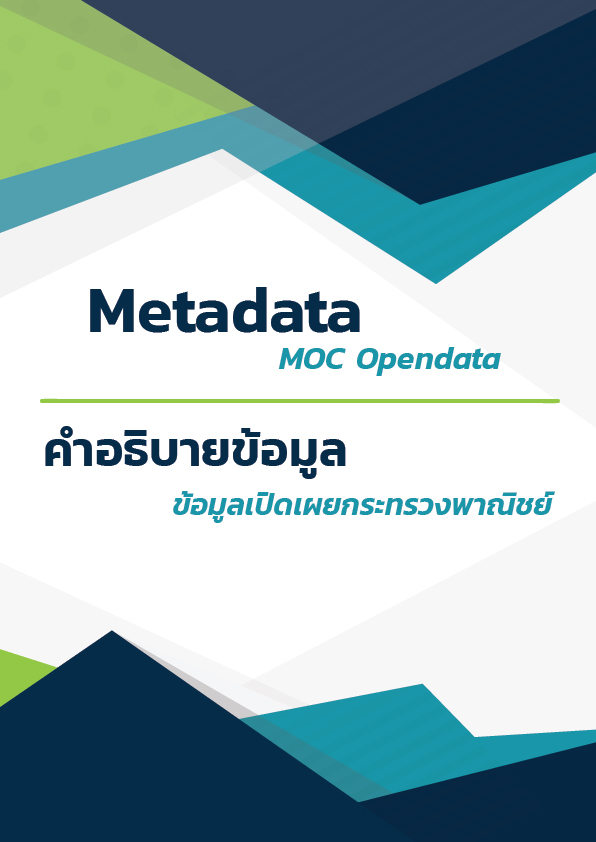 คำนำคำอธิบายข้อมูลเปิดเผยกระทรวงพาณิชย์เล่มนี้ จัดทำขึ้นเพื่อข้อมูลที่ใช้กำกับและอธิบายรายละเอียดชุดข้อมูลบนเว็บไซต์ข้อมูลเปิดเผยกระทรวงพาณิชย์ ซึ่งสามารถนำมาพิจารณาความเหมาะสมในการนำข้อมูลมาใช้ โดยระบุข้อมูลเชิงอรรถาธิบาย (Attribute Data) ประกอบด้วย คำอธิบายข้อมูล ความถี่ในการปรับปรุง แหล่งที่มาของข้อมูล รูปแบบไฟล์ข้อมูล และชื่อผู้ติดต่อ เป็นต้น คำอธิบายข้อมูลเปิดเผยกระทรวงพาณิชย์เล่มนี้ประกอบด้วย คำอธิบายชุดข้อมูลจำนวน 45 รายการ ได้แก่ ข้อมูลสินค้า ข้อมูลภาพรวมระหว่างประเทศ ข้อมูลตลาดส่งออกสำคัญตามโครงสร้างสินค้ากระทรวงพาณิชย์ ข้อมูลตลาดส่งออกสำคัญตามโครงสร้างสินค้ากระทรวงพาณิชย์ ข้อมูลตลาดนำเข้ารายพิกัดศุลกากร ข้อมูลแหล่งนำเข้ารายพิกัดศุลกากร ข้อมูลรายชื่อผู้นำเข้า-ส่งออก ข้อมูลการค้าชายแดน ข้อมูลการค้าผ่านแดน ข้อมูลผลรวมสถิติการนำเข้าและการส่งออกข้อมูลการค้าชายแดนและการค้าผ่านแดน ข้อมูลสินค้าเกษตร ข้อมูลราคาสินค้าเกษตร ข้อมูลผู้ประกอบการค้าข้าว อัตราภาษีภายใต้สิทธิ FTA ข้อมูลการใช้สิทธิประโยชน์การนำเข้าภายใต้สิทธิ FTA ข้อมูลสิทธิบัตรค้นหาตามเลขทะเบียน ข้อมูลสิทธิบัตรค้นหาตามคำค้น ชื่อเจ้าของ หรือประเภทสิทธิบัตร ข้อมูลลิขสิทธิ์ค้นหาตามเลขทะเบียน ข้อมูลสิทธิบัตรค้นหาตามคำค้น ข้อมูลสิทธิบัตรเพลงค้นหาตามเลขทะเบียน ข้อมูลสิทธิบัตรเพลงค้นหาตามคำค้นหรือชื่อผู้แต่ง ข้อมูลเครื่องหมายการค้าค้นหาตามเลขทะเบียน ข้อมูลเครื่องหมายการค้าค้นหาตามคำค้น ข้อมูลส่งบ่งชี้ทางภูมิศาสตร์ ข้อมูลนิติบุคคล ข้อมูลงบการเงิน ข้อมูลประเภทสมาชิกกรม ข้อมูลสมาชิกกรมค้นหาตามประเภทสมาชิก ข้อมูลสมาชิกกรมค้นหาตามเลขทะเบียนนิติบุคคล ข้อมูลประเภทกิจกรรม ข้อมูลกิจกรรม ข้อมูลหมวดหมู่และหมวดหมู่ย่อยของข่าวสาร ข้อมูลข่าวสารสถานการณ์การค้าระหว่างประเทศ ดัชนีราคาผู้บริโภคทั่วไป ดัชนีราคาผู้บริโภครายได้น้อย ดัชนีราคาผู้บริโภคเขตชนบท ดัชนีราคาผู้บริโภคระดับจังหวัด ดัชนีราคาผู้ผลิต (แบ่งตามกิจกรรมการผลิต) ดัชนีราคาผู้ผลิต (แบ่งตามขั้นตอนการผลิต) ดัชนีราคาวัสดุก่อสร้าง ดัชนีราคาส่งออก ดัชนีราคานำเข้า ดัชนีราคาค่าบริการขนส่งสินค้าทางถนน ราคาสินค้าขายปลีก ราคาวัสดุก่อสร้างกระทรวงพาณิชย์ หวังว่าเอกสารคำอธิบายข้อมูลเปิดเผยกระทรวงพาณิชย์เล่มนี้ จะเป็นประโยชน์ต่อผู้ปฏิบัติงาน ช่วยในการอ้างอิงแหล่งที่มาของข้อมูลได้อย่างถูกต้อง ครบถ้วน และตรงตามความต้องการ เพื่อให้หน่วยงานต่าง ๆ และ ประชาชนทั่วไปได้นำข้อมูลไปใช้อย่างมีประสิทธิภาพ ข้อมูลที่นำมาจัดทำข้อมูลมาตรฐานด้านการพาณิชย์ประกอบด้วยข้อมูลจากหน่วยงานภายใต้สังกัดของกระทรวงพาณิชย์ ซึ่งมีทั้งหมด 8 หน่วยงาน ดังนี้ภาพที่ 1 หน่วยงานเจ้าของข้อมูลที่นำมาจัดทำมาตรฐานข้อมูลสารบัญคำนิยามที่มา : แนวปฏิบัติและมาตรฐานเชิงเทคนิคสำหรับ ศูนย์กลางข้อมูลเปิดภาครัฐ (data.go.th)ชื่อหมวดหมู่และตัวอย่างชุดข้อมูลที่มา : แนวปฏิบัติและมาตรฐานเชิงเทคนิคสำหรับศูนย์กลางข้อมูลเปิดภาครัฐ (data.go.th)คำอธิบายของชุดข้อมูล (Metadata)รูปแบบข้อมูลที่สามารถดาวน์โหลดได้ที่มา : แนวปฏิบัติและมาตรฐานเชิงเทคนิคสำหรับศูนย์กลางข้อมูลเปิดภาครัฐ (data.go.th)ระดับการเปิดเผยข้อมูล (Openness Level)เพื่อให้ผู้ใช้งานสามารถพิจารณาถึงการนำไปใช้ได้สะดวกมากยิ่งขึ้น เรียงจาก 1 - 5 ดาว ซึ่งระดับ 5 ดาวนั้นอยู่ในระดับการเปิดเผยข้อมูลแบบสูงสุด ดังนี้การเผยแพร่ชุดข้อมูลบนเว็บไซต์ ควรจะกำหนดรูปแบบข้อมูลที่จะเผยแพร่อย่างน้อยระดับ 3 ดาว ซึ่งหมายถึง ข้อมูลจะต้องอยู่ภายใต้เงื่อนไขและข้อกำหนดของสัญญาอนุญาต Open License เครื่องสามารถอ่านได้ (Machine-readable) และไม่มีผู้ใดถือครองกรรมสิทธิ์ (Non-proprietary) ตัวอย่างเช่น รูปแบบของ Comma-Separated Values (CSV) หรือ Open Document Spreadsheet (ODS) เป็นด้น ซึ่งเป็นรูปแบบที่ได้รับการยอมรับในวงกว้างในการเผยแพร่ข้อมูลประเภทข้อมูลที่มีการจัดระดับการเปิดเผย (ระดับ 5 ดาวนั้นอยู่ในระดับการเปิดเผยข้อมูลแบบสูงสุด) มีดังนี้
(อ้างอิงการจัดระดับการเปิดเผยข้อมูลตาม data.gov.uk และสามารถดูตัวอย่างประเภทข้อมูลในแต่ละระดับ    เพิ่มเติมได้ที่ http://5stardata.info/)ที่มา : แนวปฏิบัติและมาตรฐานเชิงเทคนิคสำหรับศูนย์กลางข้อมูลเปิดภาครัฐ (data.go.th)ข้อมูลเปิดเผยกระทรวงพาณิชย์ระบบข้อมูลเปิด (Open Data) ของกระทรวงพาณิชย์ เป็นข้อมูลที่สามารถนำไปใช้ได้อย่างเสรี ไม่มีข้อจำกัด ทั้งนี้ต้องระบุแหล่งที่มา และการนำข้อมูลไปใช้งานต้องใช้เงื่อนไขเดียวกันกับแหล่งที่มาของข้อมูลหรือตามที่หน่วยงานเจ้าของข้อมูลกำหนด โดยข้อมูลดังกล่าวต้องอยู่ในรูปแบบที่สะดวกต่อการนำไปใช้งานต่อ เพื่อประโยชน์ในการค้นหาและเข้าถึงข้อมูลของกระทรวงพาณิชย์ได้ง่าย ส่งเสริมให้เกิดการมีส่วนร่วมและนำข้อมูลด้านการพาณิชย์ไปพัฒนานวัตกรรมในด้านต่าง ๆ ของประเทศ 	ระบบเชื่อมโยงแลกเปลี่ยนข้อมูลแบบบูรณาการเป็นการพัฒนาระบบข้อมูลเปิด (Open Data) ที่เป็นชุดข้อมูลที่มีคุณค่าสูงซึ่งหมายถึงข้อมูลที่เป็นประโยชน์ทั้งมุมมองของผู้ให้ข้อมูลและมุมมองผู้นำข้อมูลไปใช้ (High Value Data Set) ของกระทรวงพาณิชย์ มีรูปแบบการเชื่อมโยงให้บริการข้อมูลแบบอิเล็กทรอนิกส์ วัตถุประสงค์เพื่อบริการข้อมูลเปิดภาครัฐให้กับประชาชน หน่วยงานภาครัฐอื่น ๆ สถาบันการศึกษา และภาคเอกชน สามารถนำไปใช้ในการวิเคราะห์เพื่อพัฒนาสินค้าและบริการรูปแบบใหม่เชิงนวัตกรรม อันนำไปสู่การสร้างมูลค่าทางเศรษฐกิจและคุณค่าให้กับสังคม เมื่อศึกษาข้อมูล จากสำนักงานปลัดกระทรวงพาณิชย์ กรมการค้าต่างประเทศ กรมการค้าภายใน กรมเจรจาการค้าระหว่างประเทศ กรมทรัพย์สินทางปัญญา กรมพัฒนาธุรกิจการค้า กรมส่งเสริมการค้าระหว่างประเทศ สำนักงานนโยบายและยุทธศาสตร์การค้า และองค์การคลังสินค้า พบข้อมูลที่มีความพร้อมในการเชื่อมโยงและสามารถจัดทำเป็นข้อมูลเปิด (Open Data)  ประกอบด้วยข้อมูลจำนวน 45 รายการ1. ข้อมูลสินค้า2. ข้อมูลภาพรวมการค้าระหว่างประเทศ3. ข้อมูลตลาดส่งออกสำคัญตามโครงสร้างสินค้ากระทรวงพาณิชย์4. ข้อมูลตลาดนำเข้าสำคัญตามโครงสร้างสินค้ากระทรวงพาณิชย์5. ข้อมูลตลาดส่งออกรายพิกัดศุลกากร6. ข้อมูลแหล่งนำเข้ารายพิกัดศุลกากร7. ข้อมูลรายชื่อผู้นำเข้า-ส่งออก8. ข้อมูลการค้าชายแดน9. ข้อมูลการค้าผ่านแดน10. ข้อมูลผลรวมสถิติการนำเข้าและการส่งออกข้อมูลการค้าชายแดนและการค้าผ่านแดน11. ข้อมูลสินค้าเกษตร12. ข้อมูลราคาสินค้าเกษตร13. ข้อมูลผู้ประกอบการค้าข้าว14. อัตราภาษีภายใต้สิทธิ FTA15. ข้อมูลการใช้สิทธิประโยชน์การนำเข้าภายใต้สิทธิ FTA16. ข้อมูลสิทธิบัตรค้นหาตามเลขทะเบียน17. ข้อมูลสิทธิบัตรค้นหาตามคำค้น ชื่อเจ้าของ หรือประเภทสิทธิบัตร18. ข้อมูลลิขสิทธิ์ค้นหาตามเลขทะเบียน19. ข้อมูลสิทธิบัตรค้นหาตามคำค้น20. ข้อมูลสิทธิบัตรเพลงค้นหาตามเลขทะเบียน21. ข้อมูลสิทธิบัตรเพลงค้นหาตามคำค้นหรือชื่อผู้แต่ง22. ข้อมูลเครื่องหมายการค้าค้นหาตามเลขทะเบียน23. ข้อมูลเครื่องหมายการค้าค้นหาตามคำค้น24. ข้อมูลส่งบ่งชี้ทางภูมิศาสตร์25. ข้อมูลนิติบุคคล26. ข้อมูลประเภทสมาชิกกรม27. ข้อมูลสมาชิกกรมค้นหาตามประเภทสมาชิก28. ข้อมูลสมาชิกกรมค้นหาตามเลขทะเบียนนิติบุคคล29. ข้อมูลประเภทกิจกรรม30. ข้อมูลกิจกรรม31. ข้อมูลหมวดหมู่และหมวดหมู่ย่อยของข่าวสาร32. ข้อมูลข่าวสารสถานการณ์การค้าระหว่างประเทศ33. ดัชนีราคาผู้บริโภคทั่วไป34. ดัชนีราคาผู้บริโภครายได้น้อย35. ดัชนีราคาผู้บริโภคเขตชนบท36. ดัชนีราคาผู้บริโภคระดับจังหวัด37. ดัชนีราคาผู้ผลิต (แบ่งตามกิจกรรมการผลิต)38. ดัชนีราคาผู้ผลิต (แบ่งตามขั้นตอนการผลิต)39. ดัชนีราคาวัสดุก่อสร้าง40. ดัชนีราคาส่งออก41. ดัชนีราคานำเข้า42. ดัชนีราคาค่าบริการขนส่งสินค้าทางถนน43. ราคาวัสดุก่อสร้าง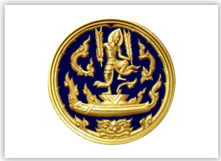 สำนักงานปลัดกระทรวงพาณิชย์
 Office of the Permanent Secretary Ministry of Commerce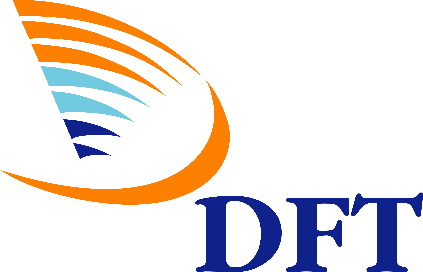 กรมการค้าต่างประเทศ 
Department of Foreign Tradeกรมการค้าต่างประเทศ 
Department of Foreign Trade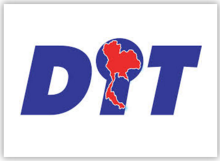 กรมการค้าภายใน 
Department of Internal Trade 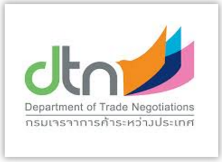 กรมเจรจาการค้าระหว่างประเทศ 
Department of      Trade Negotiations	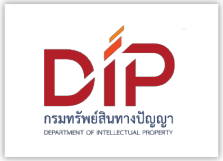 กรมทรัพย์สินทางปัญญา 
Department of Intellectual Propertyกรมทรัพย์สินทางปัญญา 
Department of Intellectual Property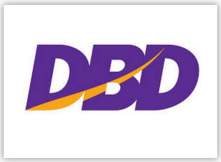 กรมพัฒนาธุรกิจการค้า 
Department of Business Development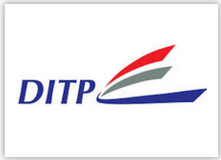 กรมส่งเสริมการค้าระหว่างประเทศDepartment ofInternational Trade Promotionกรมส่งเสริมการค้าระหว่างประเทศDepartment ofInternational Trade Promotion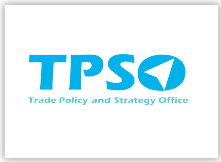 สำนักงานนโยบายและยุทธศาสตร์การค้า
Trade Policy and Strategy Officeสำนักงานนโยบายและยุทธศาสตร์การค้า
Trade Policy and Strategy Officeคำศัพท์ (อังกฤษ)คำศัพท์ (ไทย)ความหมายDataข้อมูลข้อเท็จจริงหรือเหตุการณ์เกี่ยวกับสิ่งต่าง ๆ เช่น คน สถานที่ สิ่งของต่าง ๆ ซึ่งมีการเก็บรวบรวมเอาไว้ และสามารถนำไปประมวลผลด้วยเครื่องคอมพิวเตอร์ ทั้งนี้สามารถเรียกเอามาใช้ประโยชน์ได้ในภายหลัง โดยข้อมูลอาจเป็น ตัวเลข สัญลักษณ์ ตัวอักษร เสียง ภาพ ภาพเคลื่อนไหว เป็นต้นDatasetชุดข้อมูลการนำข้อมูลมาจัดเป็นชุดให้ถูกต้องตามลักษณะโครงสร้างข้อมูลที่กำหนดไว้Data Catalogดาตาแค็ตตาล็อกรายการของชุดข้อมูลที่จัดเตรียมในรูปแบบ ตาราง รายงาน และจากแหล่งข้อมูลอื่น ๆDCATหรือ Data Catalog Vocabulary เป็นคำศัพท์มาตรฐานในรูปแบบของ RDF ซึ่งออกแบบมาเพื่อช่วยในการทำงานร่วมกันระหว่างแค็ตตาล็อกข้อมูลที่เผยแพร่บนเว็บไซต์ การใช้ DCAT อธิบายชุดข้อมูลในแค็ตตาล็อกข้อมูลทำให้ผู้เผยแพร่เพิ่มโอกาสในการค้นพบข้อมูลได้ง่ายขึ้น และทำให้แอปพลิเคชั่นสามารถใช้ Metadata จากหลาย ๆ แค็ตตาล็อกได้ง่ายขึ้นDigital Object Identifier
(DOI)ตัวระบุวัตถุดิจิทัล หรือดีโอไอเป็นตัวบ่งชี้ทรัพยากรสารสนเทศดิจิทัล หรือทรัพยากรสารสนเทศอิเล็กทรอนิกส์ หรือ เอกสารดิจิทัล ทำหน้าที่เป็นรหัสทรัพยากรสารสนเทศดิจิทัลHigh-Value Datasetชุดข้อมูลที่มีคุณค่าสูงข้อมูลที่มีคุณภาพ ความถูกต้องครบถ้วน มีความน่าเชื่อถือ ประมวลผลได้ และเป็นปัจจุบันลักษณะของชุดข้อมูลที่มีคุณค่าสูงจะต้องสามารถนำมาใช้ใหม่ได้ มีคุณค่าสำหรับเจ้าของข้อมูลและสำหรับผู้ใช้ข้อมูลคำศัพท์ (อังกฤษ)คำศัพท์ (ไทย)ความหมายLicenseสัญญาอนุญาตการอนุญาต ใบอนุญาต หรือสิทธิ์ในการใช้งานที่กำหนดไว้ตามขอบเขต หรือเงื่อนไขที่ตกลงกันMetadataเมทาดาตาข้อมูลที่ใช้กำกับและอธิบายข้อมูลหลักหรือกลุ่มของข้อมูลอื่น ตัวอย่างที่เห็นคือ บัตรในห้องสมุดสำหรับสืบด้นหนังสือ โดยเก็บข้อมูลเกี่ยวกับชื่อหนังสือและตำแหน่งของหนังสือที่ต้องการหา ซึ่งหนังสือเป็นข้อมูลที่ต้องการ และบัตรเป็นข้อมูลที่อธิบายรายละเอียดของข้อมูลนั้นNon-proprietary formatรูปแบบที่ไม่มีผู้ใดถือครองกรรมสิทธิ์รูปแบบที่สนับสนุนและสามารถเข้าถึงด้วยซอฟต์แวร์ที่หลากหลายOpen Dataข้อมูลเปิดข้อมูลที่สามารถนำไปใช้ได้โดยอิสระสามารถนำกลับมาใช้ใหม่และแจกจ่ายได้โดยใครก็ตามแต่ต้องระบุแหล่งที่มาหรือเจ้าของงานและต้องใช้สัญญาอนุญาต หรือเงื่อนไขเดียวกันกับที่มาหรือตามเจ้าของงานกำหนดOpen Government Data
(OGD)ข้อมูลเปิดภาครัฐข้อมูลที่ถูกสร้าง หรือได้รับมอบหมายโดย
หน่วยงานของรัฐ หรือหน่วยงานของรัฐเป็นผู้ควบคุมองค์ประกอบต่าง ๆ ของข้อมูล ซึ่งเป็นไปตามนิยามการเปิดเผยข้อมูลที่กำหนดไว้ใน Open Definition(http://opendefinition.org/) (หน่วยงานของรัฐ หมายถึง ส่วนราชการองค์การมหาชน รัฐวิสาหกิจ หน่วยงานในกำกับของรัฐ)Unstructured dataข้อมูลที่ไม่มีโครงสร้างข้อมูลที่ไม่ได้มีการกำหนดรูปแบบข้อมูลไว้ล่วงหน้า หรือไม่ได้จัดให้อยู่ในลักษณะที่กำหนดไว้ล่วงหน้า ข้อมูลที่ไม่มีโครงสร้างโดยทั่วไปจะเป็นข้อมูลที่เกิดจากการพิมพ์ เช่น ไฟล์เอกสาร word, pdf, html หรือ ไฟล์ รูปภาพ วิดีโอ เสียง เป็นต้นลำดับที่หมวดหมู่Categoryตัวอย่างชุดข้อมูล1.กฎหมาย ศาล และอาชญากรรมLaw, Crime andJusticeข้อมูลกฎหมาย จำนวนการให้คำปรึกษาด้านกฎหมายสถิติการเกิดอาชญากรรม อัตราการรับแจ้งคดี การดำเนินคดี ผลการพิจารณาคดี และการบำบัดฟื้นฟู จำนวนผู้ต้องขังและระยะเวลาเฉลี่ยการถูกคุมขังระหว่างการพิจารณาคดี จำนวนนักโทษเด็ดขาด ฯลฯ2.เทคโนโลยีสารสนเทศ และการสื่อสารInformation andCommunicationTechnologyข้อมูลโครงสร้างพื้นฐานด้าน ICT การมีอุปกรณ์ การเข้าถึงและการใช้งาน ICT การทำธุรกรรมทางอิเล็กทรอนิกส์ต่าง ๆ ข้อมูลการจัดอันดับ/ดัชนีที่สำคัญด้าน ICT ฯลฯ3.ภูมิอากาศและภัยพิบัติClimate andDisasterข้อมูลสภาพภูมิอากาศ อุณหภูมิ ปริมาณน้ำฝน รวมถึงข้อมูลการเกิดภัยพิบัติต่าง ๆ (จำนวนครั้งมูลค่าความเสียหาย) ฯลฯ4.การศึกษาEducationข้อมูลผู้เรียนและผู้สอน รายชื่อสถานศึกษา การวัดผลคุณภาพและประสิทธิภาพของสถานศึกษา ฯลฯ5.เกษตรกรรม และ
ชลประทานAgriculture andIrrigationข้อมูลทางด้านการเกษตรและการประมง จำนวนครัวเรือนและประชากรภาคการเกษตร สถานประกอบการภาคการเกษตร ข้อมูลด้านการชลประทาน (เขื่อน/อ่างเก็บน้ำ/ปริมาตรเก็บกัก) ฯลฯ6.งบประมาณ และการใช้จ่ายของภาครัฐGovernmentBudget and
Spendingการจัดสรรงบประมาณประจำปี รายงานการจัดซื้อจัดจ้างรายงานการใช้จ่ายงบประมาณ ข้อมูลแผนงาน โครงการการทำสัญญา (ทั้งส่วนกลางและท้องถิ่น) ฯลฯลำดับที่หมวดหมู่Categoryตัวอย่างชุดข้อมูล7.พลังงานทรัพยากรธรรมชาติ และสิ่งแวดล้อมEnergy, NaturalResource andEnvironmentปริมาณการผลิตพลังงาน ปริมาณการใช้พลังงาน การนำเข้า/ส่งออกพลังงาน ข้อมูลทรัพยากรธรรมชาติ (แร่ ดิน น้ำ ป่าไม้ ทะเลและชายส่ง) ข้อมูลคุณภาพดิน/อากาศ/น้ำปริมาณขยะมูลฝอย ปริมาณการปล่อยมลพิษทางอากาศ มลภาวะทางเสียง ฯลฯ8.สถานที่ การท่องเที่ยว และกีฬาLocation, Tourism
and Sportข้อมูลสถานที่สำคัญ สถานที่ท่องเที่ยว ผังเมือง
รหัสไปรษณีย์ ข้อมูลพิกัดที่ตั้ง (เช่น โรงแรม ร้านอาหารศูนย์การค้า สวนสาธารณะ ปั๊มน้ำมัน ธนาคาร วัด และ พิพิธภัณฑ์ เป็นต้น) จำนวนนักท่องเที่ยว รายชื่อผู้ประกอบการท่องเที่ยว รายการจัดการแช่งขันกีฬา บุคลากรด้านการกีฬา ฯลฯ9.วิทยาศาสตร์
เทคโนโลยี และ
นวัตกรรมScience,Technology and
Innovationจำนวนบุคลากรทางด้านวิทยาศาสตร์ เทคโนโลยีและ นวัตกรรม จำนวนผลงานดีพิมพ์ด้านวิทยาศาสตร์และ เทคโนโลยี อันดับความสามารถในการแช่งขันด้านวิทยาศาสตร์ เทคโนโลยี และนวัตกรรม จำนวนการยื่นคำขอ และ การรับจดทะเบียนสิทธิบัตร ฯลฯ10.เศรษฐกิจ การเงิน
และอุตสาหกรรมEconomy, Finance
and Industryข้อมูลการจดทะเบียนนิติบุคคล/พาณิชย์อิเล็กทรอนิกส์ จำนวนสถานประกอบการ ข้อมูลการค้าระหว่างประเทศดัชนีและตัวชี้วัดทางด้านเศรษฐกิจการค้า การรับรองผลิตภัณฑ์และระบบ การส่งเสริมการลงทุน ดัชนี และตัวชี้วัดด้านอุตสาหกรรม ข้อมูลทางด้านการเงินและการธนาคาร อัตราแลกเปลี่ยน อัตราดอกเบี้ย 
สถิติ เศรษฐกิจ การเงิน ฯลฯ11.สาธารณสุขHealthcareข้อมูลสถานพยาบาล ใบอนุญาตผู้ประกอบโรคศิลปะ จำนวนบุคลากรทางด้านสาธารณสุข ทะเบียนตำรับยา อัตราการเกิด การตายการเจ็บป่วย การควบคุมโรค การตั้งครรภ์ การรักษาพยาบาล การออกกำลังกาย ภาวะโภชนาการ การใช้สิทธิหลักประกันสุขภาพถ้วนหน้า ฯลฯลำดับที่หมวดหมู่CategoryCategoryตัวอย่างชุดข้อมูลตัวอย่างชุดข้อมูล12.สังคม และสวัสดิการสังคม และสวัสดิการSociety and WelfareSociety and Welfareข้อมูลสำมะโนประชากร สำมะโนครัวเรือน จำนวนผู้สูงอายุ/คนพิการ/ผู้ด้อยโอกาส อัตราการจ้างงาน การว่างงาน การพัฒนาฝีมือแรงงาน จำนวนผู้ทีได้รับบริการในสถานสงเคราะห์ ข้อมูลประกันสังคม กองทุนสำรองเลี้ยงชีพ ข้อมูลบุคลากรทางด้านสวัสดิการสังคม ข้อมูลเบี้ยยังชีพผู้สูงอายุและคนพิการ ฯลฯ13.คมนาคม และโลจิสติกส์คมนาคม และโลจิสติกส์Transport andLogisticsTransport andLogisticsข้อมูลตารางการเดินรถ เส้นทางการเดินรถโดยสารประจำทาง รถไฟ รถไฟฟ้า ท่าเรือ ท่าอากาศยาน สถานีขนส่งสินค้าและผู้โดยสาร การจดทะเบียนรถ เรือ รายงานการจราจรและอุบัติเหตุ ปริมาณการเดินทาง การขนส่งสินค้า  ค่าธรรมเนียมต่าง ๆ จำนวนเที่ยวบิน 
อัตราค่าโดยสาร ฯลฯ14.แผนที่แผนที่MapMapข้อมูลที่เป็นลักษณะแผนที่ภูมิประเทศ ภาพถ่ายทางอากาศ ภาพถ่ายดาวเทียม15.การเมือง และการ
ปกครองการเมือง และการ
ปกครองPolitics andGovernmentPolitics andGovernmentจำนวนพรรคการเมือง จำนวนสมาชิกพรรคการเมือง จำนวนผู้มีสิทธิออกเสียงเลือกตั้ง ผลการเลือกตั้ง การป้องกันปราบปรามการทุจริต รายงานการตรวจสอบทรัพย์สิน ข้อมูลการบริหารราชการ(ส่วนกลาง/ส่วนภูมิภาค/ส่วนท้องถิ่น) หน่วยงานระดับกรมจำแนกตามกระทรวงเขตการปกครอง (จังหวัด อำเภอ ตำบล หมู่บ้าน) จำนวนกำลังคนภาครัฐ ฯลฯ16.ศาสนา ศิลปะ และวัฒนธรรมศาสนา ศิลปะ และวัฒนธรรมReligion, Art andCultureReligion, Art andCultureรายชื่อวัด/มัสยิด/สถานปฏิบัติธรรม รายชื่อโรงเรียนพระปริยัติธรรม จำนวนพระภิกษุและสามเณร ข้อมูลโบราณวัตถุ โบราณสถาน แหล่งโบราณคดี แหล่งประวัติศาสตร์ แหล่งข้อมูลด้านศิลปะและวัฒนธรรม ขนบธรรมเนียมประเพณีท้องถิ่น ข้อมูลศิลปินแห่งชาติ และบุคคลสำคัญทางด้านวัฒนธรรม ข้อมูลผู้ประกอบการทางด้านศิลปะและวัฒนธรรม ฯลฯ17.ตัวระบุวัตถุดิจิทัล
และรหัสมาตรฐานตัวระบุวัตถุดิจิทัล
และรหัสมาตรฐานDigital ObjectIdentifier andStandard CodeDigital ObjectIdentifier andStandard Codeรหัสทรัพยากรสารสนเทศดิจิทัล หรือทรัพยากร
สารสนเทศอิเล็กทรอนิกส์ หรือเอกสารดิจิทัล รหัส ISBN หรือรหัส ISSN รวมถึงรหัสมาตรฐานต่าง ๆรายการ(Label)คำอธิบาย(Definition)รูปแบบ
(Format)ต้องมี(Required)UniqueIdentifierรหัส (ID) สำหรับข้อมูลในแต่ละชุด (Auto-generated)ประกอบด้วยตัวเลข หรือตัวอักษร จำนวน 9 ตัว รูปแบบ “XXXX-XXXX”YesTitleชื่อหัวข้อของชุดข้อมูลที่นำเสนอ
พร้อมคำอธิบายสั้น ๆYesDescriptionบทคัดย่อของข้อมูลหรือ Abstract ที่บ่งบอกถึงเนื้อความในข้อมูลอย่างสั้นYesTagsTag หรือ Keyword ที่เกี่ยวข้องกับชุดข้อมูล สำหรับการค้นหาแยก keywords ด้วยเครื่องหมาย “,”(comma)YesLastUpdatedวันที่ทำการเปลี่ยนแปลงหรืออัพเดตข้อมูลครั้งล่าสุด (Auto-generated)รูปแบบ YYYY-MM-DDThh:mm:ss:sss+/-hh:mm (เช่น "2002-07-16T19:20:30+07:00")YesPublisherชื่อหน่วยงานเจ้าของชุดข้อมูลที่
เผยแพร่YesContactNameชื่อผู้ติดต่อหลักสำหรับข้อมูลที่นำมาเผยแพร่YesContactEmailE-mail ของผู้ติดต่อหลักEmail addressYesContactNumberเบอร์โทรศัพท์ของผู้ติดต่อหลักYesFormatรูปแบบของไฟล์ข้อมูล หรือประเภทของ API ที่ใช้ในการเผยแพร่ดังตารางรูปแบบข้อมูลที่ดาวน์โหลดได้Yesรายการ(Label)คำอธิบาย(Definition)รูปแบบ
(Format)ต้องมี(Required)Frequencyความถี่ในการเผยแพร่ข้อมูลระบุความถี่ดังนี้01 = Not updated (historical only)02 = Annual03 = Quarterly04 = Bi-monthly05 = Monthly06 = Bi-weekly07 = Weekly08 = Daily09 = Hourly10 = ContinuousYesCategoryหมวดหมู่ของชุดข้อมูลดังตารางชื่อหมวดหมู่และตัวอย่างชุดข้อมูลYesLanguageภาษาของชุดข้อมูล1Th = ไทย, En = อังกฤษYesPublicAccess Levelระดับในการเข้าถึงข้อมูลPublic = สามารถใช้งานได้โดยไม่มีข้อจำกัดRestricted Public = ชุดข้อมูลนั้นมีข้อจำกัดการใช้งานNon-Public = ชุดข้อมูลนั้นไม่สามารถเข้าถึงได้โดยสาธารณะYesURLระบุ URL ของชุดข้อมูลLicenseการประกาศสิทธิหรือข้อตกลงในการใช้ชุดข้อมูลหรือ API ที่เผยแพร่Rightsสิทธิ์ในการเข้าถึงข้อมูลอธิบายเพิ่มเติมจากการเลือกระดับการเข้าถึง (Public Access Level) รวมถึงคำแนะนำสำหรับวิธีการเข้าถึงชุดข้อมูลที่เป็น Restricted Public และ Non-PublicFormatDescriptionPDFPortable Document FormatDOCMicrosoft Word documentDOCXMicrosoft Word document XMLODSOpen Document SpreadsheetXLSMicrosoft ExcelXLSXMicrosoft Excel XMLCSVComma-Separated ValuesJPEGJoint Photographic Experts GroupPNGPortable Network GraphicJSONJavaScript Object NotationRDFResource Description FrameworkTIFFTagged Image File FormatTXTText FileKML/KMZKeyhole Markup Language / KML files are very often distributed in KMZ files, which are zipped KML files with a .kmz extension.SHPShape file format for geographic information systemXMLExtensible Markup LanguageZIPArchive file formatระดับการเปิดเผยข้อมูล
(Openness Level)รายละเอียด★☆☆☆☆ (1 ดาว)เผยแพร่ข้อมูลในทุกรูปแบบบนเว็บไซต์ และอยู่ภายใต้เงื่อนไขและข้อกำหนดของสัญญาอนุญาต Open License★★☆☆☆ (2 ดาว)เผยแพร่ข้อมูลในรูปแบบ Structured data ที่เครื่องสามารถอ่านได้ (Machine-readable) เช่น ข้อมูลอยู่ในรูปแบบไฟล์ Excel★★★☆☆ (3 ดาว)เผยแพร่ข้อมูลในรูปแบบ Non-proprietary format เช่น ข้อมูลในรูปแบบ CSV แทนรูปแบบ Excel★★★★☆ (4 ดาว)ใช้ URI (Uniform Resource Identifier) ในการระบุตัวตนของทรัพยากร (ข้อมูล) และชี้ไปยังตำแหน่งของทรัพยากรนั้น★★★★★ (5 ดาว)ข้อมูลมีการเชื่อมโยงไปสู่แหล่งข้อมูลอื่น ๆ ในบริบทที่เกี่ยวข้องกันได้ประเภทข้อมูลระดับการเปิดเผยข้อมูลPDF, DOC, TXT, TIFF, JPEG★☆☆☆☆ (1 ดาว)XLS★★☆☆☆ (2 ดาว)CSV, ODS, XML, JSON, KML, SHP, KMZ★★★☆☆ (3 ดาว)RDF (URIs)★★★★☆ (4 ดาว)RDF (Linked Data)★★★★★ (5 ดาว)★★★★★★★★★★★★★★★"OL" On-Line"RE" (machine) Readable-"OF" Open Format--"URI" As identification for things---"LD" Linked Data----รหัสชุดข้อมูล : O-MOC-D-001ชื่อชุดข้อมูล :ข้อมูลสินค้าคำอธิบาย :ข้อมูลสินค้าภายใต้กระทรวงพาณิชย์มีการใช้งาน 2 ประเภทเป็นหลักได้แก่ (1) ข้อมูลสินค้าตามโครงสร้างสินค้ากระทรวงพาณิชย์หรือคอมโค้ด (Commodity Code : ComCode) เป็นการจัดทำโครงสร้างสินค้านำเข้า/ส่งออก เพื่อให้ง่ายต่อการวิเคราะห์ตามภารกิจของกระทรวงและ (2) ข้อมูลสินค้าตามอัตราพิกัดศุลกากรหรือฮาร์โมไนซ์โค๊ด (Harmonized System : HS) จากกรมศุลกากร ที่นำมาประมวลผล (Processing) เพื่อรวบรวมมูลค่าการนำเข้า และส่งออกของไทย  ลักษณะการใช้งานเว็บเซอร์วิสเป็นการค้นหาด้วยชื่อสินค้า เพื่อให้ได้รหัสสินค้าออกมา เพื่อนำรหัสสินค้านั้นไปใช้ในการดึงข้อมูลการค้าและข้อมูลที่เป็นประโยชน์อื่น ๆคำค้น, Keywords :ปี, ชื่อสินค้าวันที่ปรับปรุงล่าสุด :ทุก 5 ปีตามพิกัดอัตราศุลกากร 
(ปัจจุบันอ้างอิงตามพิกัดอัตราศุลกากร 2017)หน่วยงานเผยแพร่ :สำนักงานปลัดกระทรวงพาณิชย์ชื่อผู้ติดต่อ :นายกิตติพัฒน์ บุญพร้อม, นายภาณุพันธ์ เชื้อแถวหมายเลขติดต่อ:02 507 7707, 02 507 7706e-mail ผู้ติดต่อ :kittipatb@moc.go.th, phanuphanc@moc.go.thรูปแบบไฟล์ข้อมูล :Excel, CSV, Pdf, JSONความถี่ในการปรับปรุง :ทุก 5 ปีตามพิกัดอัตราศุลกากร หมวดข้อมูล :เศรษฐกิจและการเงินภาษาชุดข้อมูล :Thระดับการเข้าถึง :publicUrl (RESTFul API) :https://data.moc.go.thLicense :Open Commons Attribution License (ODC-By)Rights :Public Access Levelรหัสชุดข้อมูล : O-MOC-D-002ชื่อชุดข้อมูล :ข้อมูลภาพรวมการค้าระหว่างประเทศคำอธิบาย :ข้อมูลการส่งออก นำเข้า ดุลการค้าและมูลค่าการค้า จำแนกตามประเทศ โดยกำหนดปี เดือน แสดงผลมูลค่าหน่วยเป็นเงินบาทและเหรียญสหรัฐคำค้น, Keywords :ปี, เดือนวันที่ปรับปรุงล่าสุด :หลังวันที่ 20 ของทุกเดือน หน่วยงานเผยแพร่ :สำนักงานปลัดกระทรวงพาณิชย์ชื่อผู้ติดต่อ :นายกิตติพัฒน์ บุญพร้อม, นายภาณุพันธ์ เชื้อแถวหมายเลขติดต่อ:02 507 7707, 02 507 7706e-mail ผู้ติดต่อ :kittipatb@moc.go.th, phanuphanc@moc.go.thรูปแบบไฟล์ข้อมูล :Excel, CSV, Pdf, JSONความถี่ในการปรับปรุง :รายเดือน (Monthly)หมวดข้อมูล :เศรษฐกิจและการเงินภาษาชุดข้อมูล :Thระดับการเข้าถึง :publicUrl (RESTFul API) :https://data.moc.go.thLicense :Open Commons Attribution License (ODC-By)Rights :Public Access Levelรหัสชุดข้อมูล : O-MOC-D-003ชื่อชุดข้อมูล :ข้อมูลตลาดส่งออกสำคัญตามโครงสร้างสินค้ากระทรวงพาณิชย์คำอธิบาย :ข้อมูลตลาดส่งออกสำคัญตามโครงสร้างสินค้ากระทรวงพาณิชย์จะเป็นข้อมูลมูลค่าการส่งออกในหน่วยไทยบาทและดอลลาร์สหรัฐไปประเทศต่าง ๆ  จำแนกตามสินค้าตามโครงสร้างสินค้ากระทรวงพาณิชย์ โดยข้อมูลทั้งหมดจะมีการเก็บสถิติไว้เป็นรายเดือนเพื่อให้สะดวกแก่ผู้ใช้งานในการนำไปใช้งานต่อคำค้น, Keywords :ปี, เดือน, รหัสสินค้าวันที่ปรับปรุงล่าสุด :หลังวันที่ 20 ของทุกเดือนหน่วยงานเผยแพร่ :สำนักงานปลัดกระทรวงพาณิชย์ชื่อผู้ติดต่อ :นายกิตติพัฒน์ บุญพร้อม, นายภาณุพันธ์ เชื้อแถวหมายเลขติดต่อ:02 507 7707, 02 507 7706e-mail ผู้ติดต่อ :kittipatb@moc.go.th, phanuphanc@moc.go.thรูปแบบไฟล์ข้อมูล :Excel, CSV, Pdf, JSONความถี่ในการปรับปรุง :รายเดือน (Monthly)หมวดข้อมูล :เศรษฐกิจและการเงินภาษาชุดข้อมูล :Thระดับการเข้าถึง :publicUrl (RESTFul API) :https://data.moc.go.thLicense :Open Commons Attribution License (ODC-By)Rights :Public Access Levelรหัสชุดข้อมูล : O-MOC-D-004ชื่อชุดข้อมูล :ข้อมูลตลาดนำเข้าสำคัญตามโครงสร้างสินค้ากระทรวงพาณิชย์คำอธิบาย :ข้อมูลแหล่งนำเข้าสำคัญตามโครงสร้างสินค้ากระทรวงพาณิชย์จะเป็นข้อมูลมูลค่าการนำเข้าในหน่วยไทยบาทและดอลลาร์สหรัฐจากประเทศต่าง ๆ จำแนกตามสินค้าตามโครงสร้างสินค้ากระทรวงพาณิชย์ โดยข้อมูลทั้งหมดจะมีการเก็บสถิติไว้เป็นรายเดือนเพื่อให้สะดวกแก่ผู้ใช้งานในการนำไปใช้งานต่อคำค้น, Keywords :ปี, เดือน, รหัสสินค้าวันที่ปรับปรุงล่าสุด :หลังวันที่ 20 ของทุกเดือน หน่วยงานเผยแพร่ :สำนักงานปลัดกระทรวงพาณิชย์ชื่อผู้ติดต่อ :นายกิตติพัฒน์ บุญพร้อม, นายภาณุพันธ์ เชื้อแถวหมายเลขติดต่อ:02 507 7707, 02 507 7706e-mail ผู้ติดต่อ :kittipatb@moc.go.th, phanuphanc@moc.go.thรูปแบบไฟล์ข้อมูล :Excel, CSV, Pdf, JSONความถี่ในการปรับปรุง :รายเดือน (Monthly)หมวดข้อมูล :เศรษฐกิจและการเงินภาษาชุดข้อมูล :Thระดับการเข้าถึง :publicUrl (RESTFul API) :https://data.moc.go.thLicense :Open Commons Attribution License (ODC-By)Rights :Public Access Levelรหัสชุดข้อมูล : O-MOC-D-005ชื่อชุดข้อมูล :ข้อมูลตลาดส่งออกรายพิกัดศุลกากรคำอธิบาย :ข้อมูลตลาดส่งออกรายพิกัดศุลกากรจะเป็นข้อมูลมูลค่าการส่งออกในหน่วยไทยบาทและดอลลาร์สหรัฐไปประเทศต่าง ๆ  จำแนกตามสินค้าตามพิกัดศุลกากร โดยข้อมูลทั้งหมดจะมีการเก็บสถิติไว้เป็นรายเดือนเพื่อให้สะดวกแก่ผู้ใช้งานในการนำไปใช้งานต่อคำค้น, Keywords :ปี, เดือน, รหัสสินค้าวันที่ปรับปรุงล่าสุด :หลังวันที่ 20 ของทุกเดือนหน่วยงานเผยแพร่ :สำนักงานปลัดกระทรวงพาณิชย์ชื่อผู้ติดต่อ :นายกิตติพัฒน์ บุญพร้อม, นายภาณุพันธ์ เชื้อแถวหมายเลขติดต่อ:02 507 7707, 02 507 7706e-mail ผู้ติดต่อ :kittipatb@moc.go.th, phanuphanc@moc.go.thรูปแบบไฟล์ข้อมูล :Excel, CSV, Pdf, JSONความถี่ในการปรับปรุง :รายเดือน (Monthly)หมวดข้อมูล :เศรษฐกิจและการเงินภาษาชุดข้อมูล :Thระดับการเข้าถึง :publicUrl (RESTFul API) :https://data.moc.go.thLicense :Open Commons Attribution License (ODC-By)Rights :Public Access Levelรหัสชุดข้อมูล : O-MOC-D-006ชื่อชุดข้อมูล :ข้อมูลแหล่งนำเข้ารายพิกัดศุลกากรคำอธิบาย :ข้อมูลแหล่งนำเข้ารายพิกัดศุลกากรจะเป็นข้อมูลมูลค่าการนำเข้าในหน่วยไทยบาทและดอลลาร์สหรัฐจากประเทศต่าง ๆ  จำแนกตามสินค้าตามพิกัดศุลกากร โดยข้อมูลทั้งหมดจะมีการเก็บสถิติไว้เป็นรายเดือนเพื่อให้สะดวกแก่ผู้ใช้งานในการนำไปใช้งานต่อคำค้น, Keywords :ปี, เดือน, รหัสสินค้าวันที่ปรับปรุงล่าสุด :หลังวันที่ 20 ของทุกเดือนหน่วยงานเผยแพร่ :สำนักงานปลัดกระทรวงพาณิชย์ชื่อผู้ติดต่อ :นายกิตติพัฒน์ บุญพร้อม, นายภาณุพันธ์ เชื้อแถวหมายเลขติดต่อ:02 507 7707, 02 507 7706e-mail ผู้ติดต่อ :kittipatb@moc.go.th, phanuphanc@moc.go.thรูปแบบไฟล์ข้อมูล :Excel, CSV, Pdf, JSONความถี่ในการปรับปรุง :รายเดือน (Monthly)หมวดข้อมูล :เศรษฐกิจและการเงินภาษาชุดข้อมูล :Thระดับการเข้าถึง :publicUrl (RESTFul API) :https://data.moc.go.thLicense :Open Commons Attribution License (ODC-By)Rights :Public Access Levelรหัสชุดข้อมูล : O-MOC-D-007ชื่อชุดข้อมูล :ข้อมูลรายชื่อผู้นำเข้า-ส่งออกคำอธิบาย :ข้อมูลรายชื่อผู้นำเข้า-ส่งออกของไทย เป็นข้อมูลที่สำนักปลัดกระทรวงพาณิชย์ได้จัดเก็บ เพื่อใช้เป็นแหล่งสืบค้นข้อมูลของผู้ประกอบการไทย โดยผู้ที่สนใจสามารถค้นหารายชื่อบริษัทรวมถึงเบอร์ติดต่อเพื่อติดต่อไปยังผู้ประกอบการได้คำค้น, Keywords :ชื่อสินค้า, ประเภทสินค้าวันที่ปรับปรุงล่าสุด :หลังวันที่ 20 ของทุกเดือนหน่วยงานเผยแพร่ :สำนักงานปลัดกระทรวงพาณิชย์ชื่อผู้ติดต่อ :นายกิตติพัฒน์ บุญพร้อม, นายภาณุพันธ์ เชื้อแถวหมายเลขติดต่อ:02 507 7707, 02 507 7706e-mail ผู้ติดต่อ :kittipatb@moc.go.th, phanuphanc@moc.go.thรูปแบบไฟล์ข้อมูล :Excel, CSV, Pdf, JSONความถี่ในการปรับปรุง :รายเดือน (Monthly)หมวดข้อมูล :เศรษฐกิจและการเงินภาษาชุดข้อมูล :Thระดับการเข้าถึง :publicUrl (RESTFul API) :https://data.moc.go.thLicense :Open Commons Attribution License (ODC-By)Rights :Public Access Levelรหัสชุดข้อมูล : O-MOC-D-008ชื่อชุดข้อมูล :ข้อมูลการค้าชายแดนคำอธิบาย :สถิติมูลค่าการค้าชายแดนไทย-มาเลเซีย-เมียนมา-สปป.ลาว-กัมพูชา 
(รายสินค้า 10 ลำดับแรก)คำค้น, Keywords :ประเภทการค้า, ปี, เดือน, รหัสประเทศวันที่ปรับปรุงล่าสุด :หลังวันที่ 25 ของทุกเดือนหน่วยงานเผยแพร่ :กรมการค้าต่างประเทศ
(กองความร่วมมือการค้าและการลงทุน  กลุ่มความร่วมมือ 2) ชื่อผู้ติดต่อ :นางสาวสมทรง ซ่อนกลิ่น, นางสาวพัชรรินทร์ธร ดีสมจรนีย์, นายสมภพ ชุ่มมณีกูลหมายเลขติดต่อ:02 547 4729, 02 547 4601, 02 547 4645e-mail ผู้ติดต่อ :tpisdft@moc.go.th, phatcharinturnd@moc.go.th, somphopc@moc.go.thรูปแบบไฟล์ข้อมูล :Excel, CSV, Pdf, JSONความถี่ในการปรับปรุง :รายเดือน (Monthly)หมวดข้อมูล :เศรษฐกิจและการเงินภาษาชุดข้อมูล :Thระดับการเข้าถึง :publicUrl (RESTFul API) :https://data.moc.go.thLicense :Open Commons Attribution License (ODC-By)Rights :Public Access Levelรหัสชุดข้อมูล : O-MOC-D-009ชื่อชุดข้อมูล :ข้อมูลการค้าผ่านแดนคำอธิบาย :สถิติมูลค่าการค้าผ่านแดนไทย-จีนตอนใต้-เวียดนาม-สิงคโปร์ 
(รายสินค้า 10 ลำดับแรก)คำค้น, Keywords :ประเภทการค้า, ปี, เดือน, รหัสประเทศวันที่ปรับปรุงล่าสุด :หลังวันที่ 25 ของทุกเดือนชื่อผู้ติดต่อ :นางสาวสมทรง ซ่อนกลิ่น, นางสาวพัชรรินทร์ธร ดีสมจรนีย์, นายสมภพ ชุ่มมณีกูลหมายเลขติดต่อ:02 547 4729, 02 547 4601, 02 547 4645e-mail ผู้ติดต่อ :tpisdft@moc.go.th, phatcharinturnd@moc.go.th, somphopc@moc.go.thรูปแบบไฟล์ข้อมูล :Excel, CSV, Pdf, JSONความถี่ในการปรับปรุง :รายเดือน (Monthly)หมวดข้อมูล :เศรษฐกิจและการเงินภาษาชุดข้อมูล :Thระดับการเข้าถึง :publicUrl (RESTFul API) :https://data.moc.go.thLicense :Open Commons Attribution License (ODC-By)Rights :Public Access Levelรหัสชุดข้อมูล : O-MOC-D-010ชื่อชุดข้อมูล :ข้อมูลผลรวมสถิติการนำเข้าและการส่งออกข้อมูลการค้าชายแดนและการค้าผ่านแดนคำอธิบาย :สถิติมูลค่าการค้าชายแดนไทย-มาเลเซีย-เมียนมา-สปป.ลาว-กัมพูชา (รายสินค้า 10 ลำดับแรก) และสถิติมูลค่าการค้าผ่านแดนไทย-จีนตอนใต้-เวียดนาม-สิงคโปร์ (รายสินค้า 10 ลำดับแรก)คำค้น, Keywords :ปี, เดือน, รหัสประเทศวันที่ปรับปรุงล่าสุด :หลังวันที่ 25 ของทุกเดือนหน่วยงานเผยแพร่ :กรมการค้าต่างประเทศ
(กองความร่วมมือการค้าและการลงทุน  กลุ่มความร่วมมือ 2) ชื่อผู้ติดต่อ :นางสาวสมทรง ซ่อนกลิ่น, นางสาวพัชรรินทร์ธร ดีสมจรนีย์, นายสมภพ ชุ่มมณีกูลหมายเลขติดต่อ:02 547 4729, 02 547 4601, 02 547 4645e-mail ผู้ติดต่อ :tpisdft@moc.go.th, phatcharinturnd@moc.go.th, somphopc@moc.go.thรูปแบบไฟล์ข้อมูล :Excel, CSV, Pdf, JSONความถี่ในการปรับปรุง :รายเดือน (Monthly)หมวดข้อมูล :เศรษฐกิจและการเงินภาษาชุดข้อมูล :Thระดับการเข้าถึง :publicUrl (RESTFul SPI) :https://data.moc.go.thLicense :Open Commons Attribution License (ODC-By)Rights :Public Access Levelรหัสชุดข้อมูล : O-MOC-D-011ชื่อชุดข้อมูล :ข้อมูลสินค้าเกษตรคำอธิบาย :ข้อมูลสินค้าเกษตรได้รับการจัดหมวดหมู่โดยกรมการค้าภายใน เพื่อใช้ประโยชน์ในการเก็บสถิติ ราคาสินค้าต่าง ๆ รวมไปถึงเพื่อแบ่งหมวดหมู่ของสินค้าให้เป็นไปตามจุดประสงค์การใช้งาน ทั้งนี้ข้อมูลสินค้าจะแบ่งออกเป็น 2 ประเภท ด้วยกัน ได้แก่ข้อมูลสินค้าขายปลีก และข้อมูลสินค้าขายส่ง เพื่อให้สามารถเก็บสถิติและนำมาวิเคราะห์ได้อย่างแม่นยำคำค้น, Keywords :ชื่อสินค้า, รูปแบบการค้าวันที่ปรับปรุงล่าสุด :รายวัน หน่วยงานเผยแพร่ :กรมการค้าภายในชื่อผู้ติดต่อ :ว่าที่ ร.ต. รุจธร ลีสุขสาม, นายทัศนัย นุชประเสริฐ หมายเลขติดต่อ:02 507 5579, 02 507 5572e-mail ผู้ติดต่อ :rujathornl@dit.go.th, thassanain@dit.go.thรูปแบบไฟล์ข้อมูล :Excel, CSV, Pdf, JSONความถี่ในการปรับปรุง :รายวัน หมวดข้อมูล :เศรษฐกิจและการเงินภาษาชุดข้อมูล :Thระดับการเข้าถึง :publicUrl (RESTFul API) :https://data.moc.go.thLicense :Open Commons Attribution License (ODC-By)Rights :Public Access Levelรหัสชุดข้อมูล : O-MOC-D-012ชื่อชุดข้อมูล :ข้อมูลราคาสินค้าเกษตรคำอธิบาย :ข้อมูลราคาสินค้าเกษตรเป็นข้อมูลที่เกิดจากการเก็บสถิติจากแหล่งข้อมูลต่าง ๆ ที่กรมการค้าภายในได้เลือกไว้ให้เป็นกลุ่มตัวอย่าง โดยราคาสินค้าเกษตรจะสามารถ นำไปวิเคราะห์สภาพเศรษฐกิจและสภาพความเป็นอยู่ของประชากรไทยได้ ทั้งนี้การร้องขอข้อมูลสินค้าเกษตรจำเป็นต้องทราบรหัสสินค้าจากข้อมูลสินค้าเกษตรมาก่อน (API: ข้อมูลสินค้าเกษตร) เพื่อนำไปเรียกข้อมูลราคาสินค้าได้คำค้น, Keywords :ชื่อสินค้า, วันที่เริ่มต้น, วันที่สิ้นสุดวันที่ปรับปรุงล่าสุด :รายวันหน่วยงานเผยแพร่ :กรมการค้าภายในชื่อผู้ติดต่อ :ว่าที่ ร.ต. รุจธร ลีสุขสาม, นายทัศนัย นุขประเสริฐ หมายเลขติดต่อ:02 507 5579, 02 507 5572e-mail ผู้ติดต่อ :rujathornl@dit.go.th, thassanain@dit.go.thรูปแบบไฟล์ข้อมูล :Excel, CSV, Pdf, JSONความถี่ในการปรับปรุง :รายวันหมวดข้อมูล :เศรษฐกิจและการเงินภาษาชุดข้อมูล :Thระดับการเข้าถึง :publicUrl (RESTFul API) :https://data.moc.go.thLicense :Open Commons Attribution License (ODC-By)Rights :Public Access Levelรหัสชุดข้อมูล : O-MOC-D-013ชื่อชุดข้อมูล :ข้อมูลผู้ประกอบการค้าข้าวคำอธิบาย :ข้อมูลผู้ประกอบการค้าข้าวเป็นข้อมูลรายชื่อและรายละเอียดต่าง ๆ ของผู้ประกอบการที่ได้ขึ้นทะเบียนไว้กับกรมการค้าภายใน ข้อมูลประกอบด้วยรายละเอียดในการติดต่อกับบริษัทเหล่านั้น โดยผู้ใช้งานสามารถค้นหารายชื่อและข้อมูลติดต่อได้คำค้น, Keywords :ชื่อ ที่อยู่วันที่ปรับปรุงล่าสุด :รายวันหน่วยงานเผยแพร่ :กรมการค้าภายในชื่อผู้ติดต่อ :ว่าที่ ร.ต. รุจธร ลีสุขสาม,  นายทัศนัย  นุชประเสริฐหมายเลขติดต่อ:02 507 5579, 02 507 5572e-mail ผู้ติดต่อ :rujathornl@dit.go.th, thassanain@dit.go.thรูปแบบไฟล์ข้อมูล :Excel, CSV, Pdf, JSONความถี่ในการปรับปรุง :รายวันหมวดข้อมูล :เศรษฐกิจและการเงินภาษาชุดข้อมูล :Thระดับการเข้าถึง :publicUrl (RESTFul API) :https://data.moc.go.thLicense :Open Commons Attribution License (ODC-By)Rights :Public Access Levelรหัสชุดข้อมูล : O-MOC-D-014ชื่อชุดข้อมูล :อัตราภาษีภายใต้สิทธิ FTAคำอธิบาย :ข้อมูลอัตราภาษีภายใต้สิทธิ FTA 12 กรอบความตกลง ของประเทศไทยและประเทศ      คู่เจรจา 18 ประเทศคำค้น, Keywords :พิกัดสินค้า, กรอบความตกลง, ประเทศ, ปีภาษีวันที่ปรับปรุงล่าสุด :ขึ้นอยู่กับความตกลงมีผลบังคับใช้หน่วยงานเผยแพร่ :กรมเจรจาการค้าระหว่างประเทศชื่อผู้ติดต่อ :นายบัณฑิต แก้วงอกหมายเลขติดต่อ:02 507 7707e-mail ผู้ติดต่อ :banditk@dtn.go.thรูปแบบไฟล์ข้อมูล :Excel, CSV, Pdf, JSONความถี่ในการปรับปรุง :ขึ้นอยู่กับความตกลงมีผลบังคับใช้หมวดข้อมูล :เศรษฐกิจและการเงินภาษาชุดข้อมูล :Thระดับการเข้าถึง :publicUrl (RESTFul API) :https://data.moc.go.thLicense :Open Commons Attribution License (ODC-By)Rights :Public Access Levelรหัสชุดข้อมูล : O-MOC-D-015ชื่อชุดข้อมูล :ข้อมูลการใช้สิทธิประโยชน์การนำเข้าภายใต้สิทธิ FTAคำอธิบาย :ข้อมูลการใช้สิทธิประโยชน์การนำเข้าภายใต้สิทธิ FTA จำแนกตามประเทศคู่ค้า เช่น จีน ญี่ปุ่น หรือ เกาหลี เป็นต้น ซึ่งข้อมูลมีการทำสถิติการใช้สิทธิ์ไว้เป็นรายเดือนคำค้น, Keywords :พิกัดสินค้า, กรอบความตกลง, ประเทศวันที่ปรับปรุงล่าสุด :หลังวันที่ 25 ของทุกเดือนหน่วยงานเผยแพร่ :กรมเจรจาการค้าระหว่างประเทศชื่อผู้ติดต่อ :นายบัณฑิต แก้วงอกหมายเลขติดต่อ:02 507 7447e-mail ผู้ติดต่อ :banditk@dtn.go.thรูปแบบไฟล์ข้อมูล :Excel, CSV, Pdf, JSONความถี่ในการปรับปรุง :รายเดือนหมวดข้อมูล :เศรษฐกิจและการเงินภาษาชุดข้อมูล :Thระดับการเข้าถึง :publicUrl (RESTFul API) :https://data.moc.go.thLicense :Open Commons Attribution License (ODC-By)Rights :Public Access Levelรหัสชุดข้อมูล : O-MOC-D-016ชื่อชุดข้อมูล :ข้อมูลสิทธิบัตรค้นหาตามเลขทะเบียนคำอธิบาย :ข้อมูลสิทธิบัตรเป็นข้อมูลที่แสดงถึงความเป็นเจ้าของในตัวผลงานหรือสิทธิบัตรนั้น ๆ โดยผู้ใช้งานสามารถค้นหา สิทธิบัตรหรืออนุสิทธิบัตรที่ได้มีการรับรองไปแล้วเพื่อใช้ในการเปรียบเทียบหรือนำมาต่อยอด เพื่อประกอบการยื่นขอสิทธิบัตรของตนเองได้คำค้น, Keywords :ประเภทเลขทะเบียน, เลขทะเบียน, ประเภทสิทธิบัตรวันที่ปรับปรุงล่าสุด :รายวัน (daily)หน่วยงานเผยแพร่ :กรมทรัพย์สินทางปัญญาชื่อผู้ติดต่อ :นายยุรนันท์ โพธิ์ปั้น, นายปรีชา เนียมถนอมหมายเลขติดต่อ:02 507 1309e-mail ผู้ติดต่อ :sam_yuranum@gmail.com, preecha.n@ipthailand.go.thรูปแบบไฟล์ข้อมูล :Excel, CSV, Pdf, JSONความถี่ในการปรับปรุง :รายวัน (daily)หมวดข้อมูล :เศรษฐกิจและการเงินภาษาชุดข้อมูล :Thระดับการเข้าถึง :publicUrl (RESTFul API) :https://data.moc.go.thLicense :Open Commons Attribution License (ODC-By)Rights :Public Access Levelรหัสชุดข้อมูล :O-MOC-D-017 ชื่อชุดข้อมูล :ข้อมูลสิทธิบัตรค้นหาตามคำค้น ชื่อเจ้าของ หรือประเภทสิทธิบัตรคำอธิบาย :ข้อมูลสิทธิบัตรเป็นข้อมูลที่แสดงถึงความเป็นเจ้าของในตัวผลงานหรือสิทธิบัตรนั้น ๆ โดยผู้ใช้งานสามารถค้นหา สิทธิบัตรหรืออนุสิทธิบัตรที่ได้มีการรับรองไปแล้วเพื่อใช้ในการเปรียบเทียบหรือนำมาต่อยอด เพื่อประกอบการยื่นขอสิทธิบัตรของตนเองได้คำค้น, Keywords :ชื่อเจ้าของ, ประเภทสิทธิบัตรวันที่ปรับปรุงล่าสุด :รายวัน (daily)หน่วยงานเผยแพร่ :กรมทรัพย์สินทางปัญญาชื่อผู้ติดต่อ :นายยุรนันท์ โพธิ์ปั้น, นายปรีชา เนียมถนอมหมายเลขติดต่อ:02 507 1309e-mail ผู้ติดต่อ :sam_yuranum@gmail.com, preecha.n@ipthailand.go.thรูปแบบไฟล์ข้อมูล :Excel, CSV, Pdf, JSONความถี่ในการปรับปรุง :รายวัน (daily)หมวดข้อมูล :เศรษฐกิจและการเงินภาษาชุดข้อมูล :Thระดับการเข้าถึง :publicUrl (RESTFul API) :https://data.moc.go.thLicense :Open Commons Attribution License (ODC-By)Rights :Public Access Levelรหัสชุดข้อมูล : O-MOC-D-018ชื่อชุดข้อมูล :ข้อมูลลิขสิทธิ์ค้นหาตามเลขทะเบียนคำอธิบาย :ลิขสิทธิ์คือสิทธิที่กฎหมายรองรับให้กับผู้สร้างสรรค์ การทำการใด ๆ ที่เกี่ยวข้องกับงานที่ตนเองได้ทำขึ้น ประกอบด้วย สิทธิที่จะสามารถทำซ้ำ ดัดแปลง หรือนำออกโฆษณา ไม่ว่ารูปลักษณะใด หรือวิธีใด รวมทั้งอนุญาตให้ผู้อื่นสามารถนำไป กระทำการเหล่านั้นต่อได้อีกด้วย ซึ่งการค้าหาข้อมูลลิขสิทธิ์จะใช้ในการเปรียบเทียบกับสิ่งประดิษฐ์ของตน ว่ามีความแตกต่างมากพอที่จะนำไปจดลิขสิทธิ์ใหม่หรือไม่ รวมไปถึงสามารถใช้ในการค้นหาเจ้าของหรือผู้สร้างสรรค์ลิขสิทธิ์เก่า ๆ เพื่อติดต่อนำไปใช้งานได้คำค้น, Keywords :ประเภทเลขทะเบียน, เลขทะเบียนวันที่ปรับปรุงล่าสุด :รายวัน (daily)หน่วยงานเผยแพร่ :กรมทรัพย์สินทางปัญญาชื่อผู้ติดต่อ :นายยุรนันท์ โพธิ์ปั้น, นายปรีชา เนียมถนอมหมายเลขติดต่อ:02 507 1309e-mail ผู้ติดต่อ :sam_yuranum@gmail.com, preecha.n@ipthailand.go.thรูปแบบไฟล์ข้อมูล :Excel, CSV, Pdf, JSONความถี่ในการปรับปรุง :รายวัน (daily)หมวดข้อมูล :เศรษฐกิจและการเงินภาษาชุดข้อมูล :Thระดับการเข้าถึง :publicUrl (RESTFul API) :https://data.moc.go.thLicense :Open Commons Attribution License (ODC-By)Rights :Public Access Levelรหัสชุดข้อมูล : O-MOC-D-019ชื่อชุดข้อมูล :ข้อมูลสิทธิบัตรค้นหาตามคำค้นคำอธิบาย :ลิขสิทธิ์คือสิทธิที่กฎหมายรองรับให้กับผู้สร้างสรรค์ การทำการใด ๆ ที่เกี่ยวข้องกับงานที่ต้นเองได้ทำขึ้น ประกอบด้วย สิทธิที่จะสามารถทำซ้ำ ดัดแปลง หรือนำออกโฆษณา ไม่ว่ารูปลักษณะใด หรือวิธีใด รวมทั้งอนุญาตให้ผู้อื่นสามารถนำไป กระทำการเหล่านั้นต่อได้อีกด้วย ซึ่งการค้าหาข้อมูลลิขสิทธิ์จะใช้ในการเปรียบเทียบกับสิ่งประดิษฐ์ของตน ว่ามีความแตกต่างมากพอที่จะนำไปจดลิขสิทธิ์ใหม่หรือไม่ รวมไปถึงสามารถใช้ในการค้นหาเจ้าของหรือผู้สร้างสรรค์ลิขสิทธิ์เก่า ๆ เพื่อติดต่อนำไปใช้งานได้คำค้น, Keywords :คำค้นวันที่ปรับปรุงล่าสุด :รายวัน (daily)หน่วยงานเผยแพร่ :กรมทรัพย์สินทางปัญญาชื่อผู้ติดต่อ :นายยุรนันท์ โพธิ์ปั้น, นายปรีชา เนียมถนอมหมายเลขติดต่อ:02 507 1309e-mail ผู้ติดต่อ :sam_yuranum@gmail.com, preecha.n@ipthailand.go.thรูปแบบไฟล์ข้อมูล :Excel, CSV, Pdf, JSONความถี่ในการปรับปรุง :รายวัน (daily)หมวดข้อมูล :เศรษฐกิจและการเงินภาษาชุดข้อมูล :Thระดับการเข้าถึง :publicUrl (RESTFul API) :https://data.moc.go.thLicense :Open Commons Attribution License (ODC-By)Rights :Public Access Levelรหัสชุดข้อมูล : O-MOC-D-020ชื่อชุดข้อมูล :ข้อมูลสิทธิบัตรเพลงค้นหาตามเลขทะเบียนคำอธิบาย :ลิขสิทธิ์คือสิทธิที่กฎหมายรองรับให้กับผู้สร้างสรรค์ การทำการใด ๆ ที่เกี่ยวข้องกับงานที่ต้นเองได้ทำขึ้น ประกอบด้วย สิทธิที่จะสามารถทำซ้ำ ดัดแปลง หรือนำออกโฆษณา ไม่ว่ารูปลักษณะใด หรือวิธีใด รวมทั้งอนุญาตให้ผู้อื่นสามารถนำไป กระทำการเหล่านั้นต่อได้อีกด้วย ซึ่งการค้าหาข้อมูลลิขสิทธิ์จะใช้ในการเปรียบเทียบกับสิ่งประดิษฐ์ของตน ว่ามีความแตกต่างมากพอที่จะนำไปจดลิขสิทธิ์ใหม่หรือไม่ รวมไปถึงสามารถใช้ในการค้นหาเจ้าของหรือผู้สร้างสรรค์ลิขสิทธิ์เก่า ๆ เพื่อติดต่อนำไปใช้งานได้คำค้น, Keywords :เลขทะเบียนวันที่ปรับปรุงล่าสุด :รายวัน (daily)หน่วยงานเผยแพร่ :กรมทรัพย์สินทางปัญญาชื่อผู้ติดต่อ :นายยุรนันท์ โพธิ์ปั้น, นายปรีชา เนียมถนอมหมายเลขติดต่อ:02 507 1309e-mail ผู้ติดต่อ :sam_yuranum@gmail.com, preecha.n@ipthailand.go.thรูปแบบไฟล์ข้อมูล :Excel, CSV, Pdf, JSONความถี่ในการปรับปรุง :รายวัน (daily)หมวดข้อมูล :เศรษฐกิจและการเงินภาษาชุดข้อมูล :Thระดับการเข้าถึง :publicUrl (RESTFul API) :https://data.moc.go.thLicense :Open Commons Attribution License (ODC-By)Rights :Public Access Levelรหัสชุดข้อมูล : O-MOC-D-021ชื่อชุดข้อมูล :ข้อมูลสิทธิบัตรเพลงค้นหาตามคำค้นหรือชื่อผู้แต่งคำอธิบาย :ลิขสิทธิ์คือสิทธิที่กฎหมายรองรับให้กับผู้สร้างสรรค์ การทำการใด ๆ ที่เกี่ยวข้องกับงานที่ต้นเองได้ทำขึ้น ประกอบด้วย สิทธิที่จะสามารถทำซ้ำ ดัดแปลง หรือนำออกโฆษณา ไม่ว่ารูปลักษณะใด หรือวิธีใด รวมทั้งอนุญาตให้ผู้อื่นสามารถนำไป กระทำการเหล่านั้นต่อได้อีกด้วย ซึ่งการค้าหาข้อมูลลิขสิทธิ์จะใช้ในการเปรียบเทียบกับสิ่งประดิษฐ์ของตน ว่ามีความแตกต่างมากพอที่จะนำไปจดลิขสิทธิ์ใหม่หรือไม่ รวมไปถึงสามารถใช้ในการค้นหาเจ้าของหรือผู้สร้างสรรค์ลิขสิทธิ์เก่า ๆ เพื่อติดต่อนำไปใช้งานได้คำค้น, Keywords :คำค้น , ชื่อผู้แต่งวันที่ปรับปรุงล่าสุด :รายวัน (daily)หน่วยงานเผยแพร่ :กรมทรัพย์สินทางปัญญาชื่อผู้ติดต่อ :นายยุรนันท์ โพธิ์ปั้น, นายปรีชา เนียมถนอมหมายเลขติดต่อ:02 507 1309e-mail ผู้ติดต่อ :sam_yuranum@gmail.com, preecha.n@ipthailand.go.thรูปแบบไฟล์ข้อมูล :Excel, CSV, Pdf, JSONความถี่ในการปรับปรุง :รายวัน (daily)หมวดข้อมูล :เศรษฐกิจและการเงินภาษาชุดข้อมูล :Thระดับการเข้าถึง :publicUrl (RESTFul API) :https://data.moc.go.thLicense :Open Commons Attribution License (ODC-By)Rights :Public Access Levelรหัสชุดข้อมูล : O-MOC-D-022ชื่อชุดข้อมูล :ข้อมูลเครื่องหมายการค้าค้นหาตามเลขทะเบียนคำอธิบาย :ข้อมูลเครื่องหมายการค้าหรือตรา สัญลักษณ์สินค้า เป็นสิ่งที่กำหนดขึ้นมาเป็นการเฉพาะเพื่อใช้ในการค้าขาย โดยการค้นหาฐานข้อมูลเครื่องหมายการค้า จะใช้เพื่อเปรียบเทียบเครื่องหมายการค้าของตน เทียบกับของบริษัทอื่น ๆ เพื่อให้มั่นใจว่าเครื่องหมายการค้าของตนไม่คล้ายหรือถูกจดทะเบียนด้วยคนอื่นไปก่อนแล้วคำค้น, Keywords :ประเภทเลขทะเบียน , เลขทะเบียนวันที่ปรับปรุงล่าสุด :รายวัน (daily)หน่วยงานเผยแพร่ :กรมทรัพย์สินทางปัญญาชื่อผู้ติดต่อ :นายยุรนันท์ โพธิ์ปั้น, นายปรีชา เนียมถนอมหมายเลขติดต่อ:02 507 1309e-mail ผู้ติดต่อ :sam_yuranum@gmail.com, preecha.n@ipthailand.go.thรูปแบบไฟล์ข้อมูล :Excel, CSV, Pdf, JSONความถี่ในการปรับปรุง :รายวัน (daily)หมวดข้อมูล :เศรษฐกิจและการเงินภาษาชุดข้อมูล :Thระดับการเข้าถึง :publicUrl (RESTFul API) :https://data.moc.go.thLicense :Open Commons Attribution License (ODC-By)Rights :Public Access Levelรหัสชุดข้อมูล : O-MOC-D-023ชื่อชุดข้อมูล :ข้อมูลเครื่องหมายการค้าค้นหาตามคำค้นคำอธิบาย :ข้อมูลเครื่องหมายการค้าหรือตรา สัญลักษณ์สินค้า เป็นสิ่งที่กำหนดขึ้นมาเป็นการเฉพาะเพื่อใช้ในการค้าขาย โดยการค้นหาฐานข้อมูลเครื่องหมายการค้า เพื่อเปรียบเทียบเครื่องหมายการค้าของตน เทียบกับของบริษัทอื่น ๆ เพื่อให้มั่นใจว่าเครื่องหมายการค้าของตนไม่คล้ายหรือถูกจดทะเบียนด้วยคนอื่นไปก่อนแล้วคำค้น, Keywords :คำค้นวันที่ปรับปรุงล่าสุด :รายวัน (daily)หน่วยงานเผยแพร่ :กรมทรัพย์สินทางปัญญาชื่อผู้ติดต่อ :นายยุรนันท์ โพธิ์ปั้น, นายปรีชา เนียมถนอมหมายเลขติดต่อ:02 507 1309e-mail ผู้ติดต่อ :sam_yuranum@gmail.com, preecha.n@ipthailand.go.thรูปแบบไฟล์ข้อมูล :Excel, CSV, Pdf, JSONความถี่ในการปรับปรุง :รายวัน (daily)หมวดข้อมูล :เศรษฐกิจและการเงินภาษาชุดข้อมูล :Thระดับการเข้าถึง :publicUrl (RESTFul API) :https://data.moc.go.thLicense :Open Commons Attribution License (ODC-By)Rights :Public Access Levelรหัสชุดข้อมูล : O-MOC-D-024ชื่อชุดข้อมูล :ข้อมูลส่งบ่งชี้ทางภูมิศาสตร์คำอธิบาย :สิ่งบ่งชี้ทางภูมิศาสตร์ (Geographical Indications หรือ GI) เป็นทรัพย์สินทางปัญญาประเภทหนึ่ง ซึ่งจะเกิดขึ้นได้ก็ต่อเมื่อมีความเชื่อมโยง (Links) ระหว่างปัจจัยสำคัญสองประการ คือ ธรรมชาติและมนุษย์ กล่าวคือ ชุมชนได้อาศัยลักษณะเฉพาะที่มีอยู่ในแหล่งภูมิศาสตร์ตามธรรมชาติ เช่น สภาพดินฟ้าอากาศ หรือวัตถุดิบเฉพาะในพื้นที่ มาใช้ประโยชน์ในการผลิตสินค้าในท้องถิ่นของตนขึ้นมา ทำให้ได้ผลิตภัณฑ์ที่มีคุณลักษณะพิเศษที่มาจากพื้นที่ดังกล่าว คุณลักษณะพิเศษนี้อาจหมายถึง คุณภาพ ชื่อเสียง หรือคุณลักษณะเฉพาะอื่น ๆ ที่มาจากแหล่งภูมิศาสตร์นั้น ๆคำค้น, Keywords :คำค้นวันที่ปรับปรุงล่าสุด :รายวัน (daily)หน่วยงานเผยแพร่ :กรมทรัพย์สินทางปัญญาชื่อผู้ติดต่อ :นายยุรนันท์ โพธิ์ปั้น, นายปรีชา เนียมถนอมหมายเลขติดต่อ:02 507 1309e-mail ผู้ติดต่อ :sam_yuranum@gmail.com, preecha.n@ipthailand.go.thรูปแบบไฟล์ข้อมูล :Excel, CSV, Pdf, JSONความถี่ในการปรับปรุง :รายวัน (daily)หมวดข้อมูล :เศรษฐกิจและการเงินภาษาชุดข้อมูล :Thระดับการเข้าถึง :publicUrl (RESTFul API) :https://data.moc.go.thLicense :Open Commons Attribution License (ODC-By)Rights :Public Access Levelรหัสชุดข้อมูล : O-MOC-D-025ชื่อชุดข้อมูล :ข้อมูลนิติบุคคลคำอธิบาย :ข้อมูลนิติบุคคลเป็นชุดข้อมูลของธุรกิจที่จดทะเบียนนิติบุคคลต่อกรมพัฒนาธุรกิจการค้าตามประมวลกฎหมายแพ่งและพาณิชย์ ทั้งนี้ ธุรกิจมีหน้าที่ในการปรับปรุงข้อมูลของ             นิติบุคคลให้มีความถูกต้องและเป็นปัจจุบัน เพื่อให้ถูกต้องตามกฎหมาย สามารถใช้                   ในการประกอบธุรกิจและให้บริการต่อสาธารณชน รวมทั้งสามารถตรวจสอบสถานะของนิติบุคคลได้อย่างถูกต้อง ครบถ้วน โดยมีข้อมูลต่าง ๆ เช่น ชื่อ เลขทะเบียน ที่อยู่ สถานะนิติบุคคล (ดำเนินกิจการ เลิก ร้าง...) ทุนจดทะเบียน และอำนาจกรรมการ เป็นต้น  คำค้น, Keywords :เลขทะเบียนนิติบุคคล, สถานะนิติบุคคล, ชื่อนิติบุคคลวันที่ปรับปรุงล่าสุด :รายวัน (daily)หน่วยงานเผยแพร่ :กรมพัฒนาธุรกิจการค้าชื่อผู้ติดต่อ :นางนงลักษณ์ จันทร์ดำ, นายโสมทัต สังคมกำแหงหมายเลขติดต่อ:02 547 3642-3, 02 547 4376                            e-mail ผู้ติดต่อ :itcenter@dbd.go.th, statistic.dbd@gmail.comรูปแบบไฟล์ข้อมูล :Excel, CSV, Pdf, JSONความถี่ในการปรับปรุง :รายวัน (daily)หมวดข้อมูล :เศรษฐกิจและการเงินภาษาชุดข้อมูล :Thระดับการเข้าถึง :publicUrl (RESTFul API) :https://data.moc.go.thLicense :Open Commons Attribution License (ODC-By)Rights :Public Access Levelรหัสชุดข้อมูล : O-MOC-D-027ชื่อชุดข้อมูล :ข้อมูลประเภทสมาชิกกรมคำอธิบาย :ข้อมูลสมาชิกกรมส่งเสริมการค้าระหว่างประเทศ แสดงชื่อบริษัทหรือนิติบุคคล ตามประเทศสมาชิกที่ได้ขึ้นทะเบียนไว้กับกรมส่งเสริมการค้าระหว่างประเทศ เพื่อประเมินความน่าเชื่อถือและความเชื่อมั่นในการติดต่อธุรกิจ โดยผู้ใช้งานสามารถค้นหาได้จากรหัสประเภทสมาชิก (member_type_id) ดังนี้
1 = Exporter List (EL)
2 = Pre Exporter (EL)
3 = Trading Company (TDC)
4 = Pre-Trading Company (Pre-TDC)
5 = Service Exporter List (SEL)
6 = Service Provider (SPL)
7 = Logistic Service Provider (LSP)
ดูรายละเอียดประเภทสมาชิกเพิ่มเติมได้ที่ http://drive.ditp.go.th/th-th/สมัครสมาชิกกรมคำค้น, Keywords :รหัสประเภทสมาชิกวันที่ปรับปรุงล่าสุด :วันที่ 1 ของทุกเดือนหน่วยงานเผยแพร่ :กรมส่งเสริมการค้าระหว่างประเทศชื่อผู้ติดต่อ :นายพงฐ์เขตต์ รัชตะทรัพย์, นายโปรด สงวนศักดิ์หมายเลขติดต่อ:02 507 8244, 02 507 8464e-mail ผู้ติดต่อ :pongket@ditp.go.th, prodes@ditp.go.thรูปแบบไฟล์ข้อมูล :Excel, CSV, Pdf, JSONความถี่ในการปรับปรุง :รายเดือน (Monthly)หมวดข้อมูล :เศรษฐกิจและการเงินภาษาชุดข้อมูล :Thระดับการเข้าถึง :publicUrl (RESTFul API) :https://data.moc.go.thLicense :Open Commons Attribution License (ODC-By)Rights :Public Access Levelรหัสชุดข้อมูล : O-MOC-D-028ชื่อชุดข้อมูล :ข้อมูลสมาชิกกรมค้นหาตามประเภทสมาชิกคำอธิบาย :ข้อมูลสมาชิกกรมส่งเสริมการค้าระหว่างประเทศ แสดงชื่อบริษัทหรือนิติบุคคล ตามประเทศสมาชิกที่ได้ขึ้นทะเบียนไว้กับกรมส่งเสริมการค้าระหว่างประเทศ เพื่อประเมินความน่าเชื่อถือและความเชื่อมั่นในการติดต่อธุรกิจ โดยผู้ใช้งานสามารถค้นหาได้จากรหัสประเภทสมาชิก (member_type_id) ดังนี้
1 = Exporter List (EL)
2 = Pre Exporter (EL)
3 = Trading Company (TDC)
4 = Pre-Trading Company (Pre-TDC)
5 = Service Exporter List (SEL)
6 = Service Provider (SPL)
7 = Logistic Service Provider (LSP)
ดูรายละเอียดประเภทสมาชิกเพิ่มเติมได้ที่ http://drive.ditp.go.th/th-th/สมัครสมาชิกกรมคำค้น, Keywords :รหัสประเภทสมาชิกวันที่ปรับปรุงล่าสุด :วันที่ 1 ของทุกเดือนหน่วยงานเผยแพร่ :กรมส่งเสริมการค้าระหว่างประเทศชื่อผู้ติดต่อ :นายพงฐ์เขตต์ รัชตะทรัพย์, นายโปรด สงวนศักดิ์หมายเลขติดต่อ:02 507 8244, 02 507 8464e-mail ผู้ติดต่อ :pongket@ditp.go.th, prodes@ditp.go.thรูปแบบไฟล์ข้อมูล :Excel, CSV, Pdf, JSONความถี่ในการปรับปรุง :รายเดือน (Monthly)หมวดข้อมูล :เศรษฐกิจและการเงินภาษาชุดข้อมูล :Thระดับการเข้าถึง :publicUrl (RESTFul API) :https://data.moc.go.thLicense :Open Commons Attribution License (ODC-By)Rights :Public Access Levelรหัสชุดข้อมูล : O-MOC-D-029ชื่อชุดข้อมูล :ข้อมูลสมาชิกกรมค้นหาตามเลขทะเบียนนิติบุคคลคำอธิบาย :ข้อมูลสมาชิกกรมส่งเสริมการค้าระหว่างประเทศ แสดงชื่อบริษัทหรือนิติบุคคล ตามประเทศสมาชิกที่ได้ขึ้นทะเบียนไว้กับกรมส่งเสริมการค้าระหว่างประเทศ เพื่อประเมินความน่าเชื่อถือและความเชื่อมั่นในการติดต่อธุรกิจ โดยผู้ใช้งานสามารถค้นหาได้จากทะเบียนนิติบุคคล (juristic_id)คำค้น, Keywords :เลขทะเบียนนิติบุคคลวันที่ปรับปรุงล่าสุด :วันที่ 1 ของทุกเดือนหน่วยงานเผยแพร่ :กรมส่งเสริมการค้าระหว่างประเทศชื่อผู้ติดต่อ :นายพงฐ์เขตต์ รัชตะทรัพย์, นายโปรด สงวนศักดิ์หมายเลขติดต่อ:02 507 8244, 02 507 8464e-mail ผู้ติดต่อ :pongket@ditp.go.th, prodes@ditp.go.thรูปแบบไฟล์ข้อมูล :Excel, CSV, Pdf, JSONความถี่ในการปรับปรุง :รายเดือน (Monthly)หมวดข้อมูล :เศรษฐกิจและการเงินภาษาชุดข้อมูล :Thระดับการเข้าถึง :publicUrl (RESTFul API) :https://data.moc.go.thLicense :Open Commons Attribution License (ODC-By)Rights :Public Access Levelรหัสชุดข้อมูล : O-MOC-D-030ชื่อชุดข้อมูล :ข้อมูลประเภทกิจกรรมคำอธิบาย :ข้อมูลประเภทกิจกรรมของกรมส่งเสริมการค้าระหว่างประเทศ ใช้ในการจัดหมวดหมู่กิจกรรมส่งเสริมการค้าต่าง ๆ เพื่อให้ผู้ที่สนใจ สามารถเลือกประเภทกิจกรรมที่ต้องการค้นหาข้อมูลได้คำค้น, Keywords :รหัสประเภทกิจกรรม, ประเภทกิจกรรมวันที่ปรับปรุงล่าสุด :-หน่วยงานเผยแพร่ :กรมส่งเสริมการค้าระหว่างประเทศชื่อผู้ติดต่อ :นายพงฐ์เขตต์ รัชตะทรัพย์, นายโปรด สงวนศักดิ์หมายเลขติดต่อ:02 507 8244, 02 507 8464e-mail ผู้ติดต่อ :pongket@ditp.go.th, prodes@ditp.go.thรูปแบบไฟล์ข้อมูล :Excel, CSV, Pdf, JSONความถี่ในการปรับปรุง :ตามนโยบายการปรับปรุงข้อมูลหมวดข้อมูล :เศรษฐกิจและการเงินภาษาชุดข้อมูล :Thระดับการเข้าถึง :publicUrl (RESTFul API) :https://data.moc.go.thLicense :Open Commons Attribution License (ODC-By)Rights :Public Access Levelรหัสชุดข้อมูล : O-MOC-D-031ชื่อชุดข้อมูล :ข้อมูลกิจกรรมคำอธิบาย :ข้อมูลกิจกรรมของกรมส่งเสริมการค้าระหว่างประเทศ ใช้แสดงข้อมูลกิจกรรมส่งเสริมการค้าต่าง ๆ ตามวันที่จัดกิจกรรม และประเภทของกิจกรรม อาทิ งานแสดงสินค้านานาชาติในประเทศ งานแสดงสินค้าในต่างประเทศคำค้น, Keywords :วันที่จัดกิจกรรม, รหัสประเภทกิจกรรมวันที่ปรับปรุงล่าสุด :ทุกวันอาทิตย์ของสัปดาห์หน่วยงานเผยแพร่ :กรมส่งเสริมการค้าระหว่างประเทศชื่อผู้ติดต่อ :นายพงฐ์เขตต์ รัชตะทรัพย์, นายโปรด สงวนศักดิ์หมายเลขติดต่อ:02 507 8244, 02 507 8464e-mail ผู้ติดต่อ :pongket@ditp.go.th, prodes@ditp.go.thรูปแบบไฟล์ข้อมูล :Excel, CSV, Pdf, JSONความถี่ในการปรับปรุง :รายสัปดาห์ (Weekly)หมวดข้อมูล :เศรษฐกิจและการเงินภาษาชุดข้อมูล :Thระดับการเข้าถึง :publicUrl (RESTFul API) :https://data.moc.go.thLicense :Open Commons Attribution License (ODC-By)Rights :Public Access Levelรหัสชุดข้อมูล : O-MOC-D-032ชื่อชุดข้อมูล :ข้อมูลหมวดหมู่และหมวดหมู่ย่อยของข่าวสารคำอธิบาย :ข้อมูลหมวดหมู่ข่าวสารของกรมส่งเสริมการค้าระหว่างประเทศ ใช้สำหรับจัดกลุ่มข่าวสารต่าง ๆ ที่ได้จัดทำขึ้นโดยกรม เพื่อให้ผู้ที่สนใจสามารถเลือกชมเฉพาะหมวดหมู่ที่สนใจได้คำค้น, Keywords :รหัสหมวดหมู่ข่าวสารวันที่ปรับปรุงล่าสุด :7 มิถุนายน 2562หน่วยงานเผยแพร่ :กรมส่งเสริมการค้าระหว่างประเทศชื่อผู้ติดต่อ :นายพงฐ์เขตต์ รัชตะทรัพย์, นายโปรด สงวนศักดิ์หมายเลขติดต่อ:02 507 8244, 02 507 8464e-mail ผู้ติดต่อ :pongket@ditp.go.th, prodes@ditp.go.thรูปแบบไฟล์ข้อมูล :Excel, CSV, Pdf, JSONความถี่ในการปรับปรุง :ตามนโยบายการปรับปรุงข้อมูลหมวดข้อมูล :เศรษฐกิจและการเงินภาษาชุดข้อมูล :Thระดับการเข้าถึง :publicUrl (Rest API) :https://data.moc.go.thLicense :Open Commons Attribution License (ODC-By)Rights :Public Access Levelรหัสชุดข้อมูล : O-MOC-D-033ชื่อชุดข้อมูล :ข้อมูลข่าวสารสถานการณ์การค้าระหว่างประเทศคำอธิบาย :ข้อมูลข่าวสารสถานการณ์การค้าระหว่างประเทศ จากทูตพาณิชย์และเจ้าหน้าที่กรมส่งเสริมการค้าระหว่างประเทศ รวมถึงเครือข่ายข่าวสาร ทั้งภายในและภายนอกประเทศ โดยข้อมูลนี้เป็นข้อมูลสำคัญในการศึกษาสภาพตลาดและข้อมูลจำเพาะของประเทศคู่ค้าของไทยคำค้น, Keywords :หมวดหมู่ข่าวสาร, วันที่เริ่มเผยแพร่ข่าวสารวันที่ปรับปรุงล่าสุด :เวลา 01.00 น.ของทุกวันหน่วยงานเผยแพร่ :กรมส่งเสริมการค้าระหว่างประเทศชื่อผู้ติดต่อ :นายพงฐ์เขตต์ รัชตะทรัพย์, นายโปรด สงวนศักดิ์หมายเลขติดต่อ:02 507 8244, 02 507 8464e-mail ผู้ติดต่อ :pongket@ditp.go.th, prodes@ditp.go.thรูปแบบไฟล์ข้อมูล :Excel, CSV, Pdf, JSONความถี่ในการปรับปรุง :รายวัน (Daily)หมวดข้อมูล :เศรษฐกิจและการเงินภาษาชุดข้อมูล :Thระดับการเข้าถึง :publicUrl (RESTFul API) :https://data.moc.go.thLicense :Open Commons Attribution License (ODC-By)Rights :Public Access Levelรหัสชุดข้อมูล : O-MOC-D-034ชื่อชุดข้อมูล :ดัชนีราคาผู้บริโภคทั่วไปคำอธิบาย :ดัชนีราคาผู้บริโภคทั่วไป (Consumer Price Index) เป็นเครื่องมือทางสถิติที่ใช้วัดการเปลี่ยนแปลงราคาขายปลีกของสินค้าและบริการในปริมาณที่เท่ากันในช่วงระยะเวลาหนึ่งเทียบกับราคาสินค้าอย่างเดียวกันในช่วงเวลาตั้งต้น เรียกว่า ปีฐาน (Base Year) สำหรับใช้วัดค่าครองชีพ และภาวะเงินเฟ้อของประเทศ ซึ่งเป็นข้อมูลดัชนีเป็นข้อมูลชี้วัดที่สำคัญที่บ่งบอกว่าประเทศมีความก้าวหน้ามากน้อยเพียงใด โดยข้อมูลดัชนีสามารถนำไปวิเคราะห์ การขยายตัวของเศรษฐกิจ การขยายตัวของเมือง และใช้ในการอ้างอิงถึงมูลค่าต่าง ๆ ในอดีตที่ผ่านมา ซึ่งสำนักงานนโยบายและยุทธศาสตร์การค้า ได้มีการจัดทำดัชนีไว้ในหลายปีฐานและให้บริการแก่บุคคลภายนอกที่สนใจ เพื่อนำไปใช้ในการอ้างอิงและวิเคราะห์การเติบโตและเสถียรภาพของประเทศคำค้น, Keywords :รหัสภูมิภาค, รหัสหมวด/กลุ่มดัชนี, ปีที่จัดทำดัชนีเริ่มต้น, ปีที่จัดทำดัชนีสิ้นสุดวันที่ปรับปรุงล่าสุด :วันแรกที่เปิดทำการของทุกเดือนหน่วยงานเผยแพร่ :สำนักนโยบายและยุทธศาสตร์การค้าชื่อผู้ติดต่อ :นางสาวทิพย์เกษม เมฆจรูญ, นายยุทธพงษ์ ผิวเพ็งหมายเลขติดต่อ:02 507 5807, 02 507 8515e-mail ผู้ติดต่อ :t.mekjaroon@gmail.com, yutthaphong@moc.go.thรูปแบบไฟล์ข้อมูล :Excel, CSV, Pdf, JSONความถี่ในการปรับปรุง :รายเดือนหมวดข้อมูล :เศรษฐกิจและการเงินภาษาชุดข้อมูล :Thระดับการเข้าถึง :publicUrl (RESTFul API) :https://data.moc.go.thLicense :Open Commons Attribution License (ODC-By)Rights :Public Access Levelรหัสชุดข้อมูล : O-MOC-D-035ชื่อชุดข้อมูล :ดัชนีราคาผู้บริโภครายได้น้อยคำอธิบาย :ดัชนีราคาผู้บริโภคชุดรายได้น้อย (Low Income Price Index : LPI)  เป็นเครื่องมือทางสถิติที่ใช้วัดการเปลี่ยนแปลงราคาขายปลีกของสินค้าและบริการในปริมาณในเขตเมืองที่ผู้บริโภคที่มีรายได้น้อยจับจ่ายใช้สอย ที่เท่ากันในช่วงระยะเวลาหนึ่งเทียบกับราคาสินค้าอย่างเดียวกันในช่วงเวลาตั้งต้น เรียกว่า ปีฐาน (Base Year) สำหรับใช้วัดค่าครองชีพของประชาชนผู้มีรายได้น้อยในเขตเมือง ซึ่งเป็นข้อมูลดัชนีเป็นข้อมูลชี้วัดที่สำคัญที่บ่งบอกว่าประเทศมีความก้าวหน้ามากน้อยเพียงใด โดยข้อมูลดัชนีสามารถนำไปวิเคราะห์ การขยายตัวของเศรษฐกิจ การขยายตัวของเมือง และใช้ในการอ้างอิงถึงมูลค่าต่าง ๆ ในอดีตที่ผ่านมา ซึ่งสำนักงานนโยบายและยุทธศาสตร์การค้า ได้มีการจัดทำดัชนีไว้ในหลายปีฐานและให้บริการแก่บุคคลภายนอกที่สนใจ เพื่อนำไปใช้ในการอ้างอิงและวิเคราะห์การเติบโตและเสถียรภาพของประเทศคำค้น, Keywords :รหัสภูมิภาค, รหัสหมวด/กลุ่มดัชนี, ปีที่จัดทำดัชนีเริ่มต้น, ปีที่จัดทำดัชนีสิ้นสุดวันที่ปรับปรุงล่าสุด :วันที่ 10 ของทุกเดือนหน่วยงานเผยแพร่ :สำนักนโยบายและยุทธศาสตร์การค้าชื่อผู้ติดต่อ :นางสาวทิพย์เกษม เมฆจรูญ, นายยุทธพงษ์ ผิวเพ็งหมายเลขติดต่อ:02 507 5807, 02 507 8515e-mail ผู้ติดต่อ :t.mekjaroon@gmail.com, yutthaphong@moc.go.thรูปแบบไฟล์ข้อมูล :Excel, CSV, Pdf, JSONความถี่ในการปรับปรุง :รายเดือนหมวดข้อมูล :เศรษฐกิจและการเงินภาษาชุดข้อมูล :Thระดับการเข้าถึง :publicUrl (RESTFul API) :https://data.moc.go.thLicense :Open Commons Attribution License (ODC-By)Rights :Public Access Levelรหัสชุดข้อมูล : O-MOC-D-036ชื่อชุดข้อมูล :ดัชนีราคาผู้บริโภคเขตชนบทคำอธิบาย :ดัชนีราคาผู้บริโภคเขตชนบท (Rural Price Index : RPI)  เป็นเครื่องมือทางสถิติที่ใช้วัดการเปลี่ยนแปลงราคาขายปลีกของสินค้าและบริการในเขตชนบทในปริมาณที่เท่ากันในช่วงระยะเวลาหนึ่งเทียบกับราคาสินค้าอย่างเดียวกันในช่วงเวลาตั้งต้น เรียกว่า ปีฐาน (Base Year) สำหรับใช้วัดค่าครองชีพและการพัฒนาในเขตชนบท ซึ่งเป็นข้อมูลดัชนีเป็นข้อมูลชี้วัดที่สำคัญที่บ่งบอกว่าประเทศมีความก้าวหน้ามากน้อยเพียงใด โดยข้อมูลดัชนีสามารถนำไปวิเคราะห์ การขยายตัวของเศรษฐกิจ การขยายตัวของเมือง และใช้ในการอ้างอิงถึงมูลค่าต่าง ๆ ในอดีตที่ผ่านมา ซึ่งสำนักงานนโยบายและยุทธศาสตร์การค้า ได้มีการจัดทำดัชนีไว้ในหลายปีฐานและให้บริการแก่บุคคลภายนอกที่สนใจ เพื่อนำไปใช้ในการอ้างอิงและวิเคราะห์การเติบโตและเสถียรภาพของประเทศคำค้น, Keywords :รหัสภูมิภาค, รหัสหมวด/กลุ่มดัชนี, ปีที่จัดทำดัชนีเริ่มต้น, ปีที่จัดทำดัชนีสิ้นสุดวันที่ปรับปรุงล่าสุด :วันที่ 5 ของทุกเดือนหน่วยงานเผยแพร่ :สำนักนโยบายและยุทธศาสตร์การค้าชื่อผู้ติดต่อ :นางสาวทิพย์เกษม เมฆจรูญ, นายยุทธพงษ์ ผิวเพ็งหมายเลขติดต่อ:02 507 5807, 02 507 8515e-mail ผู้ติดต่อ :t.mekjaroon@gmail.com, yutthaphong@moc.go.thรูปแบบไฟล์ข้อมูล :Excel, CSV, Pdf, JSONความถี่ในการปรับปรุง :รายเดือนหมวดข้อมูล :เศรษฐกิจและการเงินภาษาชุดข้อมูล :Thระดับการเข้าถึง :publicUrl (RESTFul API) :https://data.moc.go.thLicense :Open Commons Attribution License (ODC-By)Rights :Public Access Levelรหัสชุดข้อมูล : O-MOC-D-037ชื่อชุดข้อมูล :ดัชนีราคาผู้บริโภคระดับจังหวัดคำอธิบาย :ดัชนีราคาผู้บริโภคระดับจังหวัด (Consumer Price Index of Province : CPI-P)  เป็นเครื่องมือทางสถิติที่ใช้วัดการเปลี่ยนแปลงราคาขายปลีกของสินค้าและบริการในเขตจังหวัดในปริมาณที่เท่ากันในช่วงระยะเวลาหนึ่งเทียบกับราคาสินค้าอย่างเดียวกันในช่วงเวลาตั้งต้น เรียกว่า ปีฐาน (Base Year) สำหรับใช้วัดค่าครองชีพและเงินเฟ้อของจังหวัด ทำให้ทราบถึงภาวะเศรษฐกิจของจังหวัด ซึ่งเป็นข้อมูลดัชนีเป็นข้อมูลชี้วัดที่สำคัญที่บ่งบอกว่าจังหวัดมีความก้าวหน้ามากน้อยเพียงใด โดยข้อมูลดัชนีสามารถนำไปวิเคราะห์ การขยายตัวของเศรษฐกิจ การขยายตัวของจังหวัด และใช้ในการอ้างอิงถึงมูลค่าต่าง ๆ ในอดีตที่ผ่านมา ซึ่งสำนักงานนโยบายและยุทธศาสตร์การค้า ได้มีการจัดทำดัชนีไว้ในหลายปีฐานและให้บริการแก่บุคคลภายนอกที่สนใจ เพื่อนำไปใช้ในการอ้างอิงและวิเคราะห์การเติบโตและเสถียรภาพของจังหวัดคำค้น, Keywords :รหัสภูมิภาค, รหัสหมวด/กลุ่มดัชนี, ปีที่จัดทำดัชนีเริ่มต้น, ปีที่จัดทำดัชนีสิ้นสุดวันที่ปรับปรุงล่าสุด :ภายใน 10 วันทำการแรก ของเดือนถัดไปหน่วยงานเผยแพร่ :สำนักนโยบายและยุทธศาสตร์การค้าชื่อผู้ติดต่อ :นางสาวทิพย์เกษม เมฆจรูญ, นายยุทธพงษ์ ผิวเพ็งหมายเลขติดต่อ:02 507 5807, 02 507 8515e-mail ผู้ติดต่อ :t.mekjaroon@gmail.com, yutthaphong@moc.go.thรูปแบบไฟล์ข้อมูล :Excel, CSV, Pdf, JSONความถี่ในการปรับปรุง :รายเดือนหมวดข้อมูล :เศรษฐกิจและการเงินภาษาชุดข้อมูล :Thระดับการเข้าถึง :publicUrl (RESTFul API) :https://data.moc.go.thLicense :Open Commons Attribution License (ODC-By)Rights :Public Access Levelรหัสชุดข้อมูล : O-MOC-D-038ชื่อชุดข้อมูล :ดัชนีราคาผู้ผลิต (แบ่งตามกิจกรรมการผลิต)คำอธิบาย :ดัชนีราคาผู้ผลิตแบ่งตามกิจกรรมการผลิต (Producer Price Index By Activity : PPI-CPA) เป็นตัวเลขที่แสดงทิศทางการเปลี่ยนแปลงของราคาสินค้าที่เกษตรกรและผู้ประกอบการในประเทศได้รับ ซึ่งชี้ให้เห็นการเปลี่ยนแปลงราคาสินค้าช่วงแรกของการตลาดในแต่ละกิจกรรมการผลิต ซึ่งเป็นเครื่องชี้แนวโน้มราคาขายส่ง และราคาขายปลีกของกลุ่มสินค้านั้น ๆ ชี้ให้เห็นแนวโน้มภาวะการค้าและปัญหาที่อาจเกิดขึ้น โดยการเปรียบเทียบการเปลี่ยนแปลงของราคาสินค้าจากผู้ผลิตในปริมาณที่เท่ากันในช่วงระยะเวลาหนึ่งเทียบกับราคาสินค้าอย่างเดียวกันในช่วงเวลาตั้งต้น เรียกว่า ปีฐาน (Base Year) โดยข้อมูลดัชนีสามารถนำไปวิเคราะห์ การขยายตัวของเศรษฐกิจ การขยายตัวของประเทศ และใช้ในการอ้างอิงถึงมูลค่าต่าง ๆ ในอดีตที่ผ่านมา ซึ่งสำนักงานนโยบายและยุทธศาสตร์การค้า ได้มีการจัดทำดัชนีไว้ในหลายปีฐานและให้บริการแก่บุคคลภายนอกที่สนใจ เพื่อนำไปใช้ในการอ้างอิงและวิเคราะห์การเติบโตและเสถียรภาพของประเทศคำค้น, Keywords :รหัสภูมิภาค, รหัสหมวด/กลุ่มดัชนี, ปีที่จัดทำดัชนีเริ่มต้น, ปีที่จัดทำดัชนีสิ้นสุดวันที่ปรับปรุงล่าสุด :วันแรกที่เปิดทำการของทุกเดือนหน่วยงานเผยแพร่ :สำนักนโยบายและยุทธศาสตร์การค้าชื่อผู้ติดต่อ :นางสาวทิพย์เกษม เมฆจรูญ, นายยุทธพงษ์ ผิวเพ็งหมายเลขติดต่อ:02 507 5807, 02 507 8515e-mail ผู้ติดต่อ :t.mekjaroon@gmail.com, yutthaphong@moc.go.thรูปแบบไฟล์ข้อมูล :Excel, CSV, Pdf, JSONความถี่ในการปรับปรุง :รายเดือนหมวดข้อมูล :เศรษฐกิจและการเงินภาษาชุดข้อมูล :Thระดับการเข้าถึง :publicUrl (RESTFul API) :https://data.moc.go.thLicense :Open Commons Attribution License (ODC-By)Rights :Public Access Levelรหัสชุดข้อมูล : O-MOC-D-039ชื่อชุดข้อมูล :ดัชนีราคาผู้ผลิต (แบ่งตามขั้นตอนการผลิต)คำอธิบาย :ดัชนีราคาผู้ผลิตแบ่งตามกิจกรรมการผลิต (Producer Price Index By Stage of Processing  : PPI-SOP)  เป็นตัวเลขที่แสดงทิศทางการเปลี่ยนแปลงของราคาสินค้าที่เกษตรกรและผู้ประกอบการในประเทศได้รับ แสดงทิศทางการเปลี่ยนแปลงของราคาสินค้าในแต่ละขึ้นตอนการผลิต เช่น ถ้าดัชนีราคาวัตถุดิบสินค้าใดสูงขึ้น จะชี้ให้เห็นว่า ราคาสินค้าแปรรูป และสินค้าสำเร็จรูปที่ใช้วัตถุดิบนั้นเป็นปัจจัยการผลิตส่วนใหญ่ อาจมีแนวโน้มสูงขึ้นด้วย โดยการเปรียบเทียบการเปลี่ยนแปลงของราคาสินค้าจากผู้ผลิตในปริมาณที่เท่ากันในช่วงระยะเวลาหนึ่งเทียบกับราคาสินค้าอย่างเดียวกันในช่วงเวลาตั้งต้น เรียกว่า ปีฐาน (Base Year) โดยข้อมูลดัชนีสามารถนำไปวิเคราะห์ การขยายตัวของเศรษฐกิจ การขยายตัวของประเทศ และใช้ในการอ้างอิงถึงมูลค่าต่าง ๆ ในอดีตที่ผ่านมา ซึ่งสำนักงานนโยบายและยุทธศาสตร์การค้า ได้มีการจัดทำดัชนีไว้ในหลายปีฐานและให้บริการแก่บุคคลภายนอกที่สนใจ เพื่อนำไปใช้ในการอ้างอิงและวิเคราะห์การเติบโตและเสถียรภาพของประเทศคำค้น, Keywords :รหัสภูมิภาค, รหัสหมวด/กลุ่มดัชนี, ปีที่จัดทำดัชนีเริ่มต้น, ปีที่จัดทำดัชนีสิ้นสุดวันที่ปรับปรุงล่าสุด :วันแรกที่เปิดทำการของทุกเดือนหน่วยงานเผยแพร่ :สำนักนโยบายและยุทธศาสตร์การค้าชื่อผู้ติดต่อ :นางสาวทิพย์เกษม เมฆจรูญ, นายยุทธพงษ์ ผิวเพ็งหมายเลขติดต่อ:02 507 5807, 02 507 8515e-mail ผู้ติดต่อ :t.mekjaroon@gmail.com, yutthaphong@moc.go.thรูปแบบไฟล์ข้อมูล :Excel, CSV, Pdf, JSONความถี่ในการปรับปรุง :รายเดือนหมวดข้อมูล :เศรษฐกิจและการเงินภาษาชุดข้อมูล :Thระดับการเข้าถึง :publicUrl (RESTFul API) :https://data.moc.go.thLicense :Open Commons Attribution License (ODC-By)Rights :Public Access Levelรหัสชุดข้อมูล : O-MOC-D-040ชื่อชุดข้อมูล :ดัชนีราคาวัสดุก่อสร้าง คำอธิบาย :ดัชนีราคาวัสดุก่อสร้าง (Construction Materials Price Index : CMI) เป็นตัวเลขที่สะท้อนให้เกิดการเปลี่ยนแปลงราคาสินค้าวัสดุก่อสร้าง ช่วยให้เรารู้ว่าราคาวัสดุก่อสร้างที่ใช้ในการก่อสร้างนั้นมีราคาเพิ่มขึ้นหรือลดลงอย่างไร ดัชนีราคาวัสดุก่อสร้างยังนำไปใช้ประกอบการคำนวณหาค่า K เพื่อใช้วัดการเปลี่ยนแปลงของค่างานการก่อสร้างได้ โดยการเปรียบเทียบการเปลี่ยนแปลงของราคาสินค้าวัสดุก่อสร้างในปริมาณที่เท่ากันในช่วงระยะเวลาหนึ่งเทียบกับราคาสินค้าอย่างเดียวกันในช่วงเวลาตั้งต้น เรียกว่า ปีฐาน (Base Year) โดยข้อมูลดัชนีสามารถนำไปวิเคราะห์ การขยายตัวของเศรษฐกิจ การขยายตัวของประเทศ และใช้ในการอ้างอิงถึงมูลค่าต่าง ๆ ในอดีตที่ผ่านมา ซึ่งสำนักงานนโยบายและยุทธศาสตร์การค้า ได้มีการจัดทำดัชนีไว้ในหลายปีฐานและให้บริการแก่บุคคลภายนอกที่สนใจ เพื่อนำไปใช้ในการอ้างอิงและวิเคราะห์การเติบโตและเสถียรภาพของประเทศคำค้น, Keywords :รหัสหมวด/กลุ่มดัชนี, ปีที่จัดทำดัชนีเริ่มต้น, ปีที่จัดทำดัชนีสิ้นสุดวันที่ปรับปรุงล่าสุด :วันแรกที่เปิดทำการของทุกเดือนหน่วยงานเผยแพร่ :สำนักนโยบายและยุทธศาสตร์การค้าชื่อผู้ติดต่อ :นางสาวทิพย์เกษม เมฆจรูญ, นายยุทธพงษ์ ผิวเพ็งหมายเลขติดต่อ:02 507 5807, 02 507 8515e-mail ผู้ติดต่อ :t.mekjaroon@gmail.com, yutthaphong@moc.go.thรูปแบบไฟล์ข้อมูล :Excel, CSV, Pdf, JSONความถี่ในการปรับปรุง :รายเดือนหมวดข้อมูล :เศรษฐกิจและการเงินภาษาชุดข้อมูล :Thระดับการเข้าถึง :publicUrl (RESTFul API) :https://data.moc.go.thLicense :Open Commons Attribution License (ODC-By)Rights :Public Access Levelรหัสชุดข้อมูล : O-MOC-D-041ชื่อชุดข้อมูล :ดัชนีราคาส่งออกคำอธิบาย :ดัชนีราคาส่งอก (Export Price Index  : EXI)  เป็นตัวเลขที่แสดงทิศทางการเปลี่ยนแปลงของราคาสินค้าส่งออกของประเทศ โดยการเปรียบเทียบการเปลี่ยนแปลงของราคาสินค้าส่งออกในปริมาณที่เท่ากันในช่วงระยะเวลาหนึ่งเทียบกับราคาสินค้าอย่างเดียวกันในช่วงเวลาตั้งต้น เรียกว่า ปีฐาน (Base Year) โดยข้อมูลดัชนีสามารถนำไปวิเคราะห์ การขยายตัวของเศรษฐกิจ การขยายตัวของประเทศ และใช้ในการอ้างอิงถึงมูลค่าต่าง ๆ ในอดีตที่ผ่านมา ซึ่งสำนักงานนโยบายและยุทธศาสตร์การค้า ได้มีการจัดทำดัชนีไว้ในหลายปีฐานและให้บริการแก่บุคคลภายนอกที่สนใจ เพื่อนำไปใช้ในการอ้างอิงและวิเคราะห์การเติบโตและเสถียรภาพของประเทศคำค้น, Keywords :รหัสหมวด/กลุ่มดัชนี, ปีที่จัดทำดัชนีเริ่มต้น, ปีที่จัดทำดัชนีสิ้นสุดวันที่ปรับปรุงล่าสุด :วันที่ 25 ของเดือนถัดไปหน่วยงานเผยแพร่ :สำนักนโยบายและยุทธศาสตร์การค้าชื่อผู้ติดต่อ :นางสาวทิพย์เกษม เมฆจรูญ, นายยุทธพงษ์ ผิวเพ็งหมายเลขติดต่อ:02 507 5807, 02 507 8515e-mail ผู้ติดต่อ :t.mekjaroon@gmail.com, yutthaphong@moc.go.thรูปแบบไฟล์ข้อมูล :Excel, CSV, Pdf, JSONความถี่ในการปรับปรุง :รายเดือนหมวดข้อมูล :เศรษฐกิจและการเงินภาษาชุดข้อมูล :Thระดับการเข้าถึง :publicUrl (RESTFul API) :https://data.moc.go.thLicense :Open Commons Attribution License (ODC-By)Rights :Public Access Levelรหัสชุดข้อมูล : O-MOC-D-042ชื่อชุดข้อมูล :ดัชนีราคานำเข้าคำอธิบาย :ดัชนีราคานำเข้า (Import Price Index  : IMI)  เป็นตัวเลขที่แสดงทิศทางการเปลี่ยนแปลงของราคาสินค้านำเข้าของประเทศ โดยการเปรียบเทียบการเปลี่ยนแปลงของราคาสินค้านำเข้าในปริมาณที่เท่ากันในช่วงระยะเวลาหนึ่งเทียบกับราคาสินค้าอย่างเดียวกันในช่วงเวลาตั้งต้น เรียกว่า ปีฐาน (Base Year) โดยข้อมูลดัชนีสามารถนำไปวิเคราะห์ การขยายตัวของเศรษฐกิจ การขยายตัวของประเทศ และใช้ในการอ้างอิงถึงมูลค่าต่าง ๆ ในอดีตที่ผ่านมา ซึ่งสำนักงานนโยบายและยุทธศาสตร์การค้า ได้มีการจัดทำดัชนีไว้ในหลายปีฐานและให้บริการแก่บุคคลภายนอกที่สนใจ เพื่อนำไปใช้ในการอ้างอิงและวิเคราะห์การเติบโตและเสถียรภาพของประเทศคำค้น, Keywords :รหัสหมวด/กลุ่มดัชนี, ปีที่จัดทำดัชนีเริ่มต้น, ปีที่จัดทำดัชนีสิ้นสุดวันที่ปรับปรุงล่าสุด :วันที่ 25 ของเดือนถัดไปหน่วยงานเผยแพร่ :สำนักนโยบายและยุทธศาสตร์การค้าชื่อผู้ติดต่อ :นางสาวทิพย์เกษม เมฆจรูญ, นายยุทธพงษ์ ผิวเพ็งหมายเลขติดต่อ:02 507 5807, 02 507 8515e-mail ผู้ติดต่อ :t.mekjaroon@gmail.com, yutthaphong@moc.go.thรูปแบบไฟล์ข้อมูล :Excel, CSV, Pdf, JSONความถี่ในการปรับปรุง :รายเดือนหมวดข้อมูล :เศรษฐกิจและการเงินภาษาชุดข้อมูล :Thระดับการเข้าถึง :publicUrl (RESTFul API) :https://data.moc.go.thLicense :Open Commons Attribution License (ODC-By)Rights :Public Access Levelรหัสชุดข้อมูล : O-MOC-D-043ชื่อชุดข้อมูล :ดัชนีราคาค่าบริการขนส่งสินค้าทางถนนคำอธิบาย :ดัชนีราคาค่าบริการขนส่งสินค้าทางถนน (Road Freight Transport  : RFTI)  เป็นตัวเลขที่แสดงทิศทางการเปลี่ยนแปลงของค่าบริการขนส่งสินค้าทางถนนภายในประเทศ โดยที่ค่าบริการขนส่งสินค้าเป็นส่วนหนึ่งของต้นทุนการผลิตและการตลาด ซึ่งจะมีผลถึงราคาสินค้าที่ประชาชนจะต้องซื้อเพื่อการครองชีพ โดยการเปรียบเทียบการเปลี่ยนแปลงของราคาค่าบริการขนส่งสินค้าทางถนนในปริมาณที่เท่ากันในช่วงระยะเวลาหนึ่งเทียบกับราคาสินค้าอย่างเดียวกันในช่วงเวลาตั้งต้น เรียกว่า ปีฐาน (Base Year) โดยข้อมูลดัชนีสามารถนำไปวิเคราะห์ การขยายตัวของเศรษฐกิจ การขยายตัวของประเทศ และใช้ในการอ้างอิงถึงมูลค่าต่าง ๆ ในอดีตที่ผ่านมา ซึ่งสำนักงานนโยบายและยุทธศาสตร์การค้า ได้มีการจัดทำดัชนีไว้ในหลายปีฐานและให้บริการแก่บุคคลภายนอกที่สนใจ เพื่อนำไปใช้ในการอ้างอิงและวิเคราะห์การเติบโตและเสถียรภาพของประเทศคำค้น, Keywords :รหัสหมวด/กลุ่มดัชนี, ปีที่จัดทำดัชนีเริ่มต้น, ปีที่จัดทำดัชนีสิ้นสุดวันที่ปรับปรุงล่าสุด :วันแรกที่เปิดทำการของไตรมาสถัดไปหน่วยงานเผยแพร่ :สำนักนโยบายและยุทธศาสตร์การค้าชื่อผู้ติดต่อ :นางสาวทิพย์เกษม เมฆจรูญ, นายยุทธพงษ์ ผิวเพ็งหมายเลขติดต่อ:02 507 5807, 02 507 8515e-mail ผู้ติดต่อ :t.mekjaroon@gmail.com, yutthaphong@moc.go.thรูปแบบไฟล์ข้อมูล :Excel, CSV, Pdf, JSONความถี่ในการปรับปรุง :รายไตรมาสหมวดข้อมูล :เศรษฐกิจและการเงินภาษาชุดข้อมูล :Thระดับการเข้าถึง :publicUrl (RESTFul API) :https://data.moc.go.thLicense :Open Commons Attribution License (ODC-By)Rights :Public Access Levelรหัสชุดข้อมูล : O-MOC-D-045ชื่อชุดข้อมูล :ราคาวัสดุก่อสร้างคำอธิบาย :ราคาสินค้าวัสดุก่อสร้าง เป็นราคาสินค้าวัสดุก่อสร้างเฉลี่ยในระดับจังหวัด ซึ่งใช้เป็นราคาวัสดุก่อสร้างสำหรับการจัดทำราคากลางการก่อสร้างภาครัฐ ซึ่งสำนักงานนโยบายและยุทธศาสตร์การค้า ร่วมกับสำนักงานพาณิชย์จังหวัด ได้มีการจัดทำและให้บริการแก่หน่วยงานทั้งภาครัฐและเอกชน และบุคคลภายนอกที่สนใจ เพื่อนำไปจัดทำราคากลางการก่อสร้างภาครัฐ และใช้ในการอ้างอิงในการกำหนดราคาได้คำค้น, Keywords :รหัสจังหวัด, เดือนที่จัดทำราคา, ปีที่จัดทำราคาวันที่ปรับปรุงล่าสุด :ส่วนกลาง : วันทำการแรกของเดือนถัดไป
ส่วนภูมิภาค : ภายใน 5 วันทำการแรกของเดือนถัดไปหน่วยงานเผยแพร่ :สำนักนโยบายและยุทธศาสตร์การค้าชื่อผู้ติดต่อ :นางสาวทิพย์เกษม เมฆจรูญ, นายยุทธพงษ์ ผิวเพ็งหมายเลขติดต่อ:02 507 5807, 02 507 8515e-mail ผู้ติดต่อ :t.mekjaroon@gmail.com, yutthaphong@moc.go.thรูปแบบไฟล์ข้อมูล :Excel, CSV, Pdf, JSONความถี่ในการปรับปรุง :ส่วนกลาง : รายเดือน
ส่วนภูมิภาค : รายเดือนหมวดข้อมูล :เศรษฐกิจและการเงินภาษาชุดข้อมูล :Thระดับการเข้าถึง :publicUrl (RESTFul API) :https://data.moc.go.thLicense :Open Commons Attribution License (ODC-By)Rights :Public Access Level